ПРОЕКТ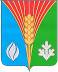 АдминистрацияМуниципального образованияВолжский сельсоветКурманаевского районаОренбургской областиПОСТАНОВЛЕНИЕ00.00.2024 №  000-пОб утверждении административного регламента предоставления муниципальной услуги «Утверждение схемы расположения земельного участка или земельных участков, находящихся в муниципальной собственности муниципальных образований Оренбургской области, и земельных участков, государственная собственность на которые не разграничена, на кадастровом плане территории»В соответствии с Федеральным законом от 27.07.2010 № 210 – ФЗ «Об организации предоставления государственных и муниципальных услуг», постановлением Правительства Оренбургской области от 15.07.2016 № 525 – п «О переводе в электронный вид государственных и типовых муниципальных услуг, предоставляемых в Оренбургской области», руководствуясь Федеральным законом от 06.10.2003 N 131-ФЗ  «Об общих принципах организации местного самоуправления в Российской Федерации», Уставом муниципального образования Волжский сельсовет постановляю: 1.Утвердить Административный регламент предоставления муниципальной услуги «Утверждение схемы расположения земельного участка или земельных участков, находящихся в муниципальной собственности муниципальных образований Оренбургской области, и земельных участков, государственная собственность на которые не разграничена, на кадастровом плане территории» согласно приложению. 2.Контроль исполнения настоящего постановления оставляю за собой3.Настоящее постановление вступает в силу после его официального опубликования.Глава муниципального образования                                                                                                    К.А.Казачков Разослано: в дело, районной администрации, прокуроруПриложение  к постановлению администрации муниципального образования Волжский сельсовет Курманаевского районаОренбургской области № 000-п от 00.00.2024 Административный регламент предоставления муниципальной услуги «Утверждение схемы расположения земельного участка или земельных участков, находящихся в муниципальной собственности муниципальных образований Оренбургской области, и земельных участков, государственная собственность на которые не разграничена, на кадастровом плане территории» 	Администрация муниципального образования Волжский сельсовет Курманаевского района Оренбургской области(наименование органа местного самоуправления субъекта РФ)Общие положенияПредмет регулирования Административного регламента1.1 Административный регламент предоставления муниципальной услуги «Утверждение схемы расположения земельного участка или земельных участков, находящихся в муниципальной собственности муниципальных образований Оренбургской области, и земельных участков, государственная собственность на которые не разграничена, на кадастровом плане территории» разработан в целях повышения качества и доступности предоставления муниципальной услуги, определяет стандарт, сроки и последовательность действий (административных процедур) при осуществлении полномочий по утверждению схемы расположения земельного участка или земельных участков на кадастровом плане территории (далее – схема расположения земельного участка) в Администрации муниципального образования Волжский сельсовет Курманаевского района Оренбургской области                                                                                                      (наименование муниципального образования).Данный регламент не распространяется на случаи утверждения схемы расположения земельного участка в целях образования земельного участка путем перераспределения     земель     и     (или)     земельных     участков,     находящихся в муниципальной собственности, между собой и таких земель и (или) земельных участков и земельных участков, находящихся в частной собственности, в целях образования земельного участка для его предоставления на торгах, а также утверждения схемы расположения земельного участка при предварительном согласовании предоставления земельного участка, находящегося в муниципальной собственности.Круг ЗаявителейЗаявителями на получение муниципальной услуги являются физические лица, индивидуальные предприниматели и юридические лица (далее – Заявитель).Интересы заявителей, указанных в пункте 1.2 настоящего Административного регламента, могут представлять лица, обладающие соответствующими полномочиями (далее – представитель).Требование предоставления заявителю муниципальной услугив соответствии с вариантом предоставления муниципальной услуги, соответствующим признакам заявителя, определеннымв результате анкетирования, проводимого органом,предоставляющим услугу (далее - профилирование),а также результата, за предоставлениемкоторого обратился заявитель1.4. Вариант предоставления муниципальной услуги определяется на основании ответов на вопросы анкетирования Заявителя посредством ЕПГУ. Перечень признаков заявителей, а также комбинации значений признаков, каждая из которых соответствует одному варианту предоставления муниципальной услуги приведены в Приложении № 7 к настоящему Административному регламенту.Информация по вопросам предоставления муниципальной услуги, сведения о ходе предоставления муниципальной услуги может быть получена на официальном сайте органа местного самоуправления, а также в электронной форме через Портал.Справочная информация о местонахождении, графике работы, контактных телефонах многофункциональных центров предоставления муниципальных услуг (далее - МФЦ), участвующих в предоставлении муниципальной услуги (при наличии соглашения о взаимодействии), указывается на официальном сайте муниципального образования, информационных стендах в местах, предназначенных для предоставления муниципальной услуги.При консультировании заявителей должностные лица предоставляют информацию по следующим вопросам:- о правовых основаниях для предоставления муниципальной услуги;- о графике работы;- о круге заявителей муниципальной услуги и требованиях к ним;- о порядке, сроках и условиях предоставления муниципальной услуги;- о перечне необходимых документов для предоставления муниципальной услуги;- об основаниях отказа в приеме документов, необходимых для предоставления муниципальной услуги;- об основаниях отказа в предоставлении муниципальной услуги.Информация по вопросам предоставления муниципальной услуги может быть получена заявителями самостоятельно на официальном сайте органа местного самоуправления в сети Интернет, Портале, официальном сайте МФЦ - www.orenmfc.ru (при наличии соглашения о взаимодействии).Стандарт предоставления муниципальной услугиНаименование муниципальной услугиМуниципальная услуга «Утверждение схемы расположения земельного участка или земельных участков, находящихся в муниципальной собственности муниципальных образований Оренбургской области, и земельных участков, государственная собственность на которые не разграничена, на кадастровом плане территории».Наименование органа местного самоуправления (организации), предоставляющего муниципальную услугуМуниципальная услуга предоставляется Уполномоченным органом - Администрацией муниципального образования Волжский сельсовет Курманаевского района Оренбургской областиВ предоставлении муниципальной услуги принимают участие МАУ «МФЦ Курманаевский».(указать наименование органа местного самоуправления субъекта РФ, участвующего в предоставлении муниципальной услуги (многофункциональные центры - при наличии соответствующего соглашения о взаимодействии)При      предоставлении       муниципальной      услуги Уполномоченный орган взаимодействует с:Федеральной налоговой службой Российской Федерации в части получения сведений из Единого государственного реестра юридических лиц и Единого государственного реестра индивидуальных предпринимателей;Федеральной службой государственной регистрации, кадастра и картографии в части получения сведений из Единого государственного реестра недвижимости.2.3.3 Органом исполнительной власти субъекта Российской Федерации, уполномоченным в области лесных отношений, при согласовании схемы расположения земельного участка.При предоставлении муниципальной услуги Уполномоченному органу запрещается требовать от заявителя осуществления действий, в том числе согласований, необходимых для получения муниципальной услуги и связанных с обращением в иные государственные органы и организации, за исключением получения услуг, включенных в перечень услуг, которые являются необходимыми и обязательными для предоставления муниципальной услуги.Возможность принятия МФЦ решения об отказе в приеме запроса и документов и (или) информации, необходимых для предоставления муниципальной услуги (в случае, если запрос о предоставлении муниципальной услуги может быть подан в многофункциональный центр) отсутствует.Результат предоставления муниципальной услугиРезультатом предоставления муниципальной услуги является:Решение об утверждении схемы расположения земельного участка по форме согласно приложению № 1 к настоящему Административному регламенту;Решение об отказе в утверждении схемы расположения земельного участка по форме согласно приложению № 2 к настоящему Административному регламенту.Решение о приостановлении срока рассмотрения заявления принимается и направляется заявителю в соответствии с административными процедурами, установленными настоящим административным регламентом, и не является результатом предоставления муниципальной услуги.Реестровая запись не является результатом предоставления муниципальной услуги.Фиксация факта получения заявителем результата предоставления муниципальной услуги в информационной системе не предусмотрена.Заявителю в качестве результата предоставления муниципальной услуги обеспечивается по его выбору возможность получения:а) электронного документа, подписанного уполномоченным должностным лицом с использованием усиленной квалифицированной электронной подписи (далее - ЭП);б) документа на бумажном носителе, подтверждающего содержание электронного документа, направленного органом (организацией), в многофункциональном центре.Результат предоставления муниципальной услуги направляется заявителю с использованием Портала в форме электронного документа, подписанного уполномоченным должностным лицом с использованием усиленной квалифицированной электронной подписи.Заявителю предоставляется возможность сохранения электронного документа, являющегося результатом предоставления услуги и подписанного уполномоченным должностным лицом с использованием усиленной квалифицированной ЭП, на своих технических средствах, а также возможность направления такого электронного документа в иные органы (организации).Срок предоставления муниципальной услуги2.7. Срок предоставления муниципальной услуги со дня регистрации заявления о предоставлении муниципальной услуги в Уполномоченном органе, в том числе в случае, если заявление подано заявителем посредством почтового отправления в Уполномоченный орган; на Портале, на официальном сайте Уполномоченного органа в сети Интернет; в МФЦ в случае, если запрос и документы и (или) информация, необходимые для предоставления муниципальной услуги, поданы заявителем в МФЦ (при наличии соглашения о взаимодействии), составляет не более чем 20 календарных дней для рассмотрения заявления об утверждении схемы расположения земельного участка в целях его образования путем раздела или объединения.Передача запроса о предоставлении муниципальной услуги из МФЦ в орган местного самоуправления, передача результата предоставления муниципальной  услуги из органа местного самоуправления  в МФЦ осуществляются в порядке и сроки, которые установлены соглашением о взаимодействии между МФЦ и органом местного самоуправления, но не позднее рабочего дня, следующего за днем приема запроса о предоставлении муниципальной услуги в МФЦ, за днем присвоения в органе местного самоуправления реквизитов документам, являющимся результатом предоставления муниципальной услуги. Выдача (направление) документов, являющихся результатом предоставления муниципальной услуги, в органе местного самоуправления производится в день их подписания или не позднее следующего рабочего дня.Выдача (направление) документов, являющихся результатом предоставления муниципальной услуги, в МФЦ производится в день их получения из органа местного самоуправления или не позднее следующего рабочего дня.Правовые основания для предоставления муниципальной услуги2.8. Перечень нормативных правовых актов, регулирующих предоставление муниципальной услуги (с указанием их реквизитов и источников официального опубликования), информация о порядке досудебного (внесудебного) обжалования решений и действий (бездействия) органов, предоставляющих муниципальную услугу, а также их должностных лиц, муниципальных служащих, работников размещен на официальном сайте https://volsovet.ru/ в информационно-телекоммуникационной сети «Интернет» (далее – сеть «Интернет»), на ЕПГУ.Исчерпывающий перечень документов, необходимых для предоставления муниципальной услугиДля получения муниципальной услуги заявитель представляет самостоятельно:Заявление о предоставлении муниципальной услуги по форме согласно приложению № 3 к настоящему Административному регламенту.В случае направления заявления посредством ЕПГУ формирование заявления осуществляется посредством заполнения интерактивной формы на ЕПГУ без необходимости дополнительной подачи заявления в какой-либо иной форме.В заявлении также указывается один из следующих способов направления результата предоставления муниципальной услуги:в форме электронного документа в личном кабинете на ЕПГУ;на бумажном носителе в виде распечатанного экземпляра электронного документа в Уполномоченном органе, многофункциональном центре;на бумажном носителе в Уполномоченном органе, многофункциональном центре.Документ, удостоверяющий личность заявителя, представителя.В случае направления заявления посредством ЕПГУ сведения из документа, удостоверяющего личность заявителя, представителя формируются при подтверждении учетной записи в Единой системе идентификации и аутентификации (далее - ЕСИА) из состава соответствующих данных указанной учетной записи и могут быть проверены путем направления запроса с использованием системы межведомственного электронного взаимодействия.В случае, если заявление подается представителем, дополнительно предоставляется документ, подтверждающий полномочия представителя действовать от имени заявителя.Документ, подтверждающий полномочия представителя, выданный юридическим лицом, должен быть подписан усиленной квалификационной электронной подписью уполномоченного лица, выдавшего документ.Документ, подтверждающий полномочия представителя, выданный индивидуальным предпринимателем, должен быть подписан усиленной квалификационной электронной подписью индивидуального предпринимателя.Документ, подтверждающий полномочия представителя, выданный нотариусом, должен быть подписан усиленной квалификационной электронной подписью нотариуса, в иных случаях - простой электронной подписью.Схема расположения земельного участка.Согласие землепользователей, землевладельцев, арендаторов на образование земельных участков.В случае, если исходный земельный участок предоставлен третьим лицам, требуется представить согласие землепользователей, землевладельцев, арендаторов на образование земельных участков.Согласие залогодержателей исходных земельных участков.В случае, если права собственности на такой земельный участок обременены залогом, требуется представить согласие залогодержателей исходных земельных участков.Правоустанавливающие документы на земельный участок, за исключением случаев, если право на земельный участок зарегистрировано в Едином государственном реестре недвижимости.Заявления и прилагаемые документы, указанные в пункте 2.9 Административного регламента, направляются (подаются) в Уполномоченный орган в электронной форме путем заполнения формы запроса через личный кабинет на ЕПГУ.Перечень документов, необходимых в соответствии с нормативными правовыми актами для предоставления муниципальной услуги, которые находятся в распоряжении государственных органов, органов местного самоуправления и иных органов, участвующих в предоставлении государственных или муниципальных услуг, которые заявитель вправе представить по собственной инициативе:Выписка из Единого государственного реестра юридических лиц, в случае подачи заявления юридическим лицам;Выписка из Единого государственного реестра индивидуальных предпринимателей, в случае подачи заявления индивидуальным предпринимателем;Выписка из Единого государственного реестра недвижимости в отношении земельных участков.Согласование или отказ в согласовании схемы расположения земельного участка от органа исполнительной власти субъекта Российской Федерации, уполномоченного в области лесных отношений.При предоставлении муниципальной услуги  запрещается требовать от заявителя:Представления документов и информации или осуществления действий, представление или осуществление которых не предусмотрено нормативными правовыми актами, регулирующими отношения, возникающие в связи с предоставлением муниципальной услуги.Представления документов и информации, которые в соответствии с нормативными правовыми актами Российской Федерации и Оренбургской области, муниципальными правовыми актами Администрации муниципального образования Волжский сельсовет Курманаевского района Оренбургской области находятся в распоряжении органов, предоставляющих муниципальную услугу, государственных органов, органов местного самоуправления и (или) подведомственных государственным органам и органам местного самоуправления организаций, участвующих в предоставлении муниципальных услуг, за исключением документов, указанных в части 6 статьи 7 Федерального закона от 27 июля 2010 года № 210-ФЗ «Об организации предоставления государственных и муниципальных услуг» (далее – Федеральный закон № 210-ФЗ).Представления документов и информации, отсутствие и (или) недостоверность которых не указывались при первоначальном отказе в приеме документов, необходимых для предоставления муниципальной услуги, либо в предоставлении муниципальной услуги, за исключением следующих случаев:изменение требований нормативных правовых актов, касающихся предоставления муниципальной услуги, после первоначальной подачи заявления о предоставлении муниципальной услуги;наличие ошибок в заявлении о предоставлении муниципальной услуги и документах, поданных заявителем после первоначального отказа в приеме документов, необходимых для предоставления муниципальной услуги, либо в предоставлении муниципальной услуги и не включенных в представленный ранее комплект документов;истечение срока действия документов или изменение информации после первоначального отказа в приеме документов, необходимых для предоставления муниципальной услуги, либо в предоставлении муниципальной услуги;выявление документально подтвержденного факта (признаков) ошибочного или противоправного действия (бездействия) должностного лица Уполномоченного органа, служащего, работника многофункционального центра, работника организации, предусмотренной   частью   1.1   статьи   16   Федерального   закона № 210-ФЗ, при первоначальном отказе в приеме документов, необходимых для предоставления муниципальной услуги, либо в предоставлении муниципальной услуги, о чем в письменном виде за подписью руководителя Уполномоченного органа, руководителя многофункционального центра при первоначальном отказе в приеме документов, необходимых для предоставления муниципальной услуги, либо руководителя организации, предусмотренной   частью   1.1   статьи   16   Федерального   закона № 210-ФЗ, уведомляется заявитель, а также приносятся извинения за доставленные неудобства.Исчерпывающий перечень оснований для отказа в приеме документов, необходимых для предоставления муниципальной услуги Основаниями для отказа в приеме к рассмотрению документов, необходимых для предоставления муниципальной услуги, являются:Неполное заполнение полей в форме заявления, в том числе в интерактивной форме заявления на ЕПГУ;Подача запроса о предоставлении услуги и документов, необходимых для предоставления услуги, в электронной форме с нарушением установленных требований;Представление неполного комплекта документов;Документы содержат повреждения, наличие которых не позволяет в полном объеме использовать информацию и сведения, содержащиеся в документах для предоставления услуги;Представленные заявителем документы содержат подчистки и исправления текста, не заверенные в порядке, установленном законодательством Российской Федерации;Представленные документы утратили силу на момент обращения за услугой (документ, удостоверяющий личность; документ, удостоверяющий полномочия представителя Заявителя, в случае обращения за предоставлением услуги указанным лицом);Наличие противоречивых сведений в заявлении и приложенных к нему документах;Заявление подано в орган местного самоуправления, в полномочия которых не входит предоставление услуги. Решение об отказе в приеме документов, необходимых для предоставления муниципальной услуги, по форме, приведенной в приложении № 5 к настоящему Административному регламенту, направляется в личный кабинет Заявителя на ЕПГУ не позднее первого рабочего дня, следующего за днем подачи заявления. Отказ в приеме документов, необходимых для предоставления муниципальной услуги, не препятствует повторному обращению Заявителя за предоставлением муниципальной услуги.Исчерпывающий перечень оснований для приостановления предоставления  муниципальной услуги или отказа в предоставлении муниципальной услугиОснования для приостановления срока рассмотрения заявления лиц, указанных в пункте 1.2 настоящего Административного регламента, отсутствуют.Основания для отказа в предоставлении муниципальной услуги:В соответствии с пунктом 12 статьи 11.10 Земельного кодекса Российской Федерации схема расположения земельного участка не соответствует по форме, формату или требованиям к ее подготовке, которые установлены Приказом Федеральной службы государственной регистрации, кадастра и картографии от 19.04.2022 № П/0148 «Об утверждении требований к подготовке схемы расположения земельного участка или земельных участков на кадастровом плане территории и формату схемы расположения земельного участка или земельных участков на кадастровом плане территории при подготовке схемы расположения земельного участка или земельных участков на кадастровом плане территории в форме электронного документа, формы схемы расположения земельного участка или земельных участков на кадастровом плане территории, подготовка которой осуществляется в форме документа на бумажном носителе»;В соответствии с подпунктом 2 пункта 16 статьи 11.10 Земельного кодекса Российской Федерации полное или частичное совпадение местоположения земельного участка, образование которого предусмотрено схемой его расположения, с местоположением земельного участка, образуемого в соответствии с ранее принятым решением об утверждении схемы расположения земельного участка, срок действия которого не истек;В соответствии с подпунктом 3 пункта 16 статьи 11.10 Земельного кодекса Российской Федерации разработка схемы расположения земельного участка проведена с нарушением требований к образуемым земельным участкам, предусмотренных в статье 11.9 Земельного кодекса Российской Федерации;В соответствии с подпунктом 4 пункта 16 статьи 11.10 Земельного кодекса Российской Федерации несоответствие схемы расположения земельного участка утвержденному проекту планировки территории, землеустроительной документации, положению об особо охраняемой природной территории;В соответствии с подпунктом 5 пункта 16 статьи 11.10 Земельного кодекса Российской Федерации расположение земельного участка, образование которого предусмотрено схемой расположения земельного участка, в границах территории, для которой утвержден проект межевания территории;В соответствии с подпунктом 6 пункта 16 статьи 11.10 Земельного кодекса Российской Федерации разработка схемы расположения земельного участка, образование которого допускается исключительно в соответствии с утвержденным проектом межевания территории;Не представлено в письменной форме согласие лиц, указанных в пункте 4 статьи 11.2 Земельного кодекса Российской Федерации.Получен отказ в согласовании схемы расположения земельного участка от органа исполнительной власти субъекта Российской Федерации, уполномоченного в области лесных отношений.Размер платы, взимаемой с заявителя при предоставлении муниципальной услуги, и способы ее взимания Предоставление муниципальной	услуги осуществляется бесплатно.Максимальный срок ожидания в очереди при подаче заявителем запроса о предоставлении муниципальной услуги и при получении результата предоставления муниципальной услугиМаксимальный срок ожидания в очереди при подаче запроса о предоставлении муниципальной услуги и при получении результата предоставления муниципальной услуги в Уполномоченном органе или многофункциональном центре составляет не более 15  минут.Срок регистрации запроса заявителя о предоставлении муниципальной услуги Срок регистрации заявления о предоставлении муниципальной услуги подлежат регистрации в Уполномоченном органе в течение 1 рабочего дня со дня получения заявления и документов, необходимых для предоставления муниципальной услуги.Требования к помещениям, в которых предоставляется муниципальная услугаМестоположение административных зданий, в которых осуществляется прием заявлений и документов, необходимых для предоставления муниципальной услуги, а также выдача результатов предоставления муниципальной услуги, должно обеспечивать удобство для граждан с точки зрения пешеходной доступности от остановок общественного транспорта.В случае, если имеется возможность организации стоянки (парковки) возле здания (строения), в котором размещено помещение приема и выдачи документов, организовывается стоянка (парковка) для личного автомобильного транспорта заявителей. За пользование стоянкой (парковкой) с заявителей плата не взимается.Для парковки специальных автотранспортных средств инвалидов на стоянке (парковке) выделяется не менее 10% мест (но не менее одного места) для бесплатной парковки транспортных средств, управляемых инвалидами I, II групп, а также инвалидами III группы в порядке, установленном Правительством Российской Федерации, и транспортных средств, перевозящих таких инвалидов и (или) детей- инвалидов.В целях обеспечения беспрепятственного доступа заявителей, в том числе передвигающихся на инвалидных колясках, вход в здание и помещения, в которых предоставляется муниципальная услуга, оборудуются пандусами, поручнями, тактильными (контрастными) предупреждающими элементами, иными специальными приспособлениями, позволяющими обеспечить беспрепятственный доступ и передвижение инвалидов, в соответствии с законодательством Российской Федерации о социальной защите инвалидов.Центральный вход в здание Уполномоченного органа должен быть оборудован информационной табличкой (вывеской), содержащей информацию:наименование;местонахождение и юридический адрес; режим работы;график приема;номера телефонов для справок.Помещения, в которых предоставляется муниципальная услуга, должны соответствовать санитарно-эпидемиологическим правилам и нормативам.Помещения, в которых предоставляется муниципальная услуга, оснащаются:противопожарной системой и средствами пожаротушения;системой оповещения о возникновении чрезвычайной ситуации; средствами оказания первой медицинской помощи;туалетными комнатами для посетителей.Зал ожидания Заявителей оборудуется стульями, скамьями, количество которых определяется исходя из фактической нагрузки и возможностей для их размещения в помещении, а также информационными стендами.Тексты материалов, размещенных на информационном стенде, печатаются удобным для чтения шрифтом, без исправлений, с выделением наиболее важных мест полужирным шрифтом.Места для заполнения заявлений оборудуются стульями, столами (стойками), бланками заявлений, письменными принадлежностями.Места приема Заявителей оборудуются информационными табличками (вывесками) с указанием:номера кабинета и наименования отдела;фамилии, имени и отчества (последнее – при наличии), должности ответственного лица за прием документов;графика приема Заявителей.Рабочее место каждого ответственного лица за прием документов, должно быть оборудовано персональным компьютером с возможностью доступа к необходимым информационным базам данных, печатающим устройством (принтером) и копирующим устройством.Лицо, ответственное за прием документов, должно иметь настольную табличку с указанием фамилии, имени, отчества (последнее - при наличии) и должности.При предоставлении муниципальной услуги инвалидам                      обеспечиваются:возможность беспрепятственного доступа к объекту (зданию, помещению), в котором предоставляется муниципальная услуга;возможность самостоятельного передвижения по территории, на которой расположены здания и помещения, в которых предоставляется муниципальная услуга, а также входа в такие объекты и выхода из них, посадки в транспортное средство и высадки из него, в том числе с использование кресла- коляски;сопровождение инвалидов, имеющих стойкие расстройства функции зрения и самостоятельного передвижения;надлежащее размещение оборудования и носителей информации, необходимых для обеспечения беспрепятственного доступа инвалидов к зданиям и помещениям, в которых предоставляется муниципальная услуга, и к муниципальной услуге с учетом ограничений их жизнедеятельности;дублирование необходимой для инвалидов звуковой и зрительной информации, а также надписей, знаков и иной текстовой и графической информации знаками, выполненными рельефно-точечным шрифтом Брайля;допуск сурдопереводчика и тифлосурдопереводчика;допуск собаки-проводника при наличии документа, подтверждающего ее специальное обучение, на объекты (здания, помещения), в которых предоставляется муниципальная услуга;оказание инвалидам помощи в преодолении барьеров, мешающих получению ими муниципальных услуг наравне с другими лицами.Показатели доступности и качества муниципальнойуслуги2.22. Показателями доступности предоставления муниципальной услуги являются:- наличие полной и понятной информации о порядке, сроках и ходе предоставления муниципальной услуги в сети Интернет; - доступность электронных форм документов, необходимых для предоставления муниципальной услуги; - возможность подачи заявления на получение муниципальной услуги и документов в электронной форме; - предоставление муниципальной услуги в соответствии с вариантом предоставления муниципальной услуги; - удобство информирования заявителя о ходе предоставления муниципальной услуги, а также получения результата предоставления муниципальной услуги; - возможность получения заявителем уведомлений о предоставлении муниципальной услуги с помощью Портала; - возможность получения информации о ходе предоставления муниципальной услуги, в том числе с использованием сети Интернет. 2.23. Показателями качества предоставления муниципальной услуги являются:- соблюдение стандарта предоставления муниципальной услуги, установленного настоящим Административным регламентом;- минимально возможное количество взаимодействий заявителя с должностными лицами, участвующими в предоставлении муниципальной услуги;- отсутствие обоснованных жалоб со стороны заявителей по результатам предоставления муниципальной услуги;- отсутствие нарушений сроков предоставления муниципальной услуги;- компетентность уполномоченных должностных лиц органа местного самоуправления, наличие у них профессиональных знаний и навыков для выполнения административных действий, предусмотренных Административным регламентом.Иные требования к предоставлению муниципальной услуги, в том числе учитывающие особенности предоставления муниципальных услуг в многофункциональных центрах и особенности предоставления муниципальных услуг в электронной форме Предоставление муниципальной услуги по экстерриториальному принципу осуществляется в части возможности подачи заявлений и получения результата муниципальной услуги посредством ЕПГУ и в многофункциональном центре.Заявителям обеспечивается возможность представления заявления и прилагаемых документов в форме электронных документов посредством ЕПГУ.В этом случае заявитель или его представитель авторизуется на ЕПГУ посредством подтвержденной учетной записи в ЕСИА, заполняет заявление о предоставлении муниципальной услуги с использованием интерактивной формы в электронном виде.Заполненное заявление о предоставлении муниципальной услуги отправляется заявителем вместе с прикрепленными электронными образами документов, необходимыми для предоставления муниципальной услуги, в Уполномоченный орган. При авторизации в ЕСИА заявление о предоставлении муниципальной услуги считается подписанным простой электронной подписью заявителя, представителя, уполномоченного на подписание заявления.Результаты предоставления муниципальной услуги, указанные в пункте 2.6 настоящего Административного регламента, направляются заявителю, представителю в личный кабинет на ЕПГУ в форме электронного документа, подписанного усиленной квалифицированной электронной подписью уполномоченного должностного лица Уполномоченного органа в случае направления заявления посредством ЕПГУ.В случае направления заявления посредством ЕПГУ результат предоставления муниципальной услуги также может быть выдан заявителю на бумажном носителе в многофункциональном центре в порядке, предусмотренном пунктом 3.14 настоящего Административного регламента.Электронные документы могут быть предоставлены в следующих форматах: xml, doc, docx, odt, xls, xlsx, ods, pdf, jpg, jpeg, zip, rar, sig, png, bmp, tiff.Допускается формирование электронного документа путем сканирования непосредственно с оригинала документа (использование копий не допускается), которое осуществляется с сохранением ориентации оригинала документа в разрешении 300 - 500 dpi (масштаб 1:1) с использованием следующих режимов:«черно-белый» (при отсутствии в документе графических изображений и (или) цветного текста);«оттенки серого» (при наличии в документе графических изображений, отличных от цветного графического изображения);«цветной» или «режим полной цветопередачи» (при наличии в документе цветных графических изображений либо цветного текста);сохранением	всех	аутентичных	признаков	подлинности,	а	именно: графической подписи лица, печати, углового штампа бланка;количество файлов должно соответствовать количеству документов, каждый из которых содержит текстовую и (или) графическую информацию.Электронные документы должны обеспечивать:возможность идентифицировать документ и количество листов в документе;для документов, содержащих структурированные по частям, главам, разделам (подразделам) данные и закладки, обеспечивающие переходы по оглавлению и (или) к содержащимся в тексте рисункам и таблицам.Документы, подлежащие представлению в форматах xls, xlsx или ods, формируются в виде отдельного электронного документа.2.27.  Услуги, необходимые и обязательные для предоставления муниципальной услуги, отсутствуют.Состав, последовательность и сроки выполнения административных процедур  Перечень вариантов предоставления муниципальной услуги, включающий в том числе варианты предоставления муниципальной услуги, необходимый для исправления допущенных опечаток и ошибок в выданных в результате предоставления муниципальной услуги документах и созданных реестровых записях, для выдачи дубликата документа, выданного по результатам предоставления муниципальной услуги, в том числе исчерпывающий перечень оснований для отказа в выдаче такого дубликата, а также порядок оставления запроса заявителя о предоставлении муниципальной услуги без рассмотрения (при необходимости)Варианты предоставления муниципальной услуги:- утверждение схемы расположения земельного участка на кадастровом плане территории;- исправление допущенных опечаток и ошибок в выданных в результате предоставления муниципальной услуги документах.	Выдача дубликата документа, выданного по результатам предоставления муниципальной услуги, не предусмотрена.Заявитель вправе отозвать (оставить без рассмотрения) поданное заявление о предоставлении муниципальной услуги. В этом случае ответ заявителю не дается.Описание административной процедуры профилирования заявителяВариант предоставления муниципальной услуги определяется путем анкетирования заявителя, в процессе которого устанавливается результат муниципальной услуги, за предоставлением которого он обратился, а также признаки заявителя. Вопросы, направленные на определение признаков заявителя, а также комбинации значений признаков, каждая из которых соответствует одному варианту предоставления муниципальной услуги приведены в Приложении № 7 к настоящему Административному регламенту.По результатам получения ответов от заявителя на вопросы анкетирования определяется полный перечень комбинаций значений признаков в соответствии с настоящим Административным регламентом, каждая из которых соответствует одному вариантуОписание административных процедур предоставления муниципальной услугиОписание административных процедур предоставления муниципальной услуги представлено в Приложении № 4 к настоящему Административному регламенту.Подразделы, содержащие описание вариантов предоставления муниципальной услугиОписание вариантов предоставления муниципальной услуги3.4. Описание вариантов предоставления муниципальной услуги:3.4.1. Утверждение схемы расположения земельного участка на кадастровом плане территории.Результатом предоставления муниципальной услуги является подписанное органом местного самоуправления решение об утверждении схемы расположения земельного участка, указанное в п. 2.6 настоящего Административного регламента.Максимальный срок предоставления муниципальной услуги составляет 20 дней.Исчерпывающий перечень документов, необходимых для предоставления муниципальной услуги, указан в пункте 2.9 настоящего Административного регламента.Требования к представлению указанных документов содержатся в пункте 2.9.2 настоящего Административного регламента.Исчерпывающий перечень оснований для отказа в приеме документов, необходимых для предоставления муниципальной услуги, приведен в пункте 2.12 настоящего Административного регламента.Исчерпывающий перечень оснований для приостановления предоставления муниципальной услуги или отказа в предоставлении муниципальной услуги приведен в пунктах 2.15. - 2.16. настоящего Административного регламента.Исчерпывающий перечень административных процедур по предоставлению муниципальной услуги:- прием заявления и документов и (или) информации, необходимых для предоставления услуги;- межведомственное информационное взаимодействие;- принятие решения; - предоставление результата оказания муниципальной услуги;- внесение результатов муниципальной услуги в реестр решений.Описание административных процедур приведено в приложении № 4 к настоящему административному регламенту.3.4.2. Исправление допущенных опечаток и ошибок в выданных в результате предоставления муниципальной услуги документах.В случае выявления опечаток и ошибок заявитель вправе обратиться в Уполномоченный органа с заявлением по форме приложения № 6 с приложением документов, указанных в пункте 2.9 настоящего Административного регламента.Основания отказа в приеме заявления об исправлении опечаток и ошибок указаны в пункте 2.12 настоящего Административного регламента.Исправление допущенных опечаток и ошибок в выданных в результате предоставления муниципальной услуги документах осуществляется в следующем порядке:Заявитель при обнаружении опечаток и ошибок в документах, выданных в результате предоставления муниципальной услуги, обращается лично в Уполномоченный орган с заявлением о необходимости исправления опечаток и ошибок, в котором содержится указание на их описание.Уполномоченный орган при получении заявления по форме приложения № 6, рассматривает необходимость внесения соответствующих изменений в документы, являющиеся результатом предоставления муниципальной услуги.Уполномоченный орган обеспечивает устранение опечаток и ошибок в документах, являющихся результатом предоставления муниципальной услуги.Срок устранения опечаток и ошибок не должен превышать 3 (трех) рабочих дней с даты регистрации заявления по форме приложения № 6.Перечень административных процедур (действий) при предоставлении муниципальной услуги в электронной формеПри предоставлении муниципальной услуги в электронной форме заявителю обеспечиваются: получение информации о порядке и сроках предоставления муниципальной услуги;формирование заявления;прием и регистрация Уполномоченным органом заявления и иных документов, необходимых для предоставления муниципальной услуги;получение результата предоставления муниципальной услуги;получение сведений о ходе рассмотрения заявления;осуществление оценки качества предоставления муниципальной услуги;досудебное (внесудебное) обжалование решений и действий (бездействия) Уполномоченного органа либо действия (бездействие) должностных лиц Уполномоченного органа, предоставляющего муниципальную услугу, либо муниципального служащего. Порядок осуществления административных процедур (действий) вэлектронной формеФормирование заявления.Формирование заявления осуществляется посредством заполнения электронной формы заявления на ЕПГУ без необходимости дополнительной подачи заявления в какой-либо иной форме.Форматно-логическая проверка сформированного заявления осуществляется после заполнения заявителем каждого из полей электронной формы заявления. При выявлении некорректно заполненного поля электронной формы заявления заявитель уведомляется о характере выявленной ошибки и порядке ее устранения посредством информационного сообщения непосредственно в электронной форме заявления.При формировании заявления заявителю обеспечивается:а) возможность копирования и сохранения заявления и иных документов, указанных в пункте 2.9 настоящего Административного регламента, необходимых для предоставления муниципальной услуги;б) возможность печати на бумажном носителе копии электронной формы заявления;в) сохранение ранее введенных в электронную форму заявления значений в любой момент по желанию пользователя, в том числе при возникновении ошибок ввода и возврате для повторного ввода значений в электронную форму заявления;г) заполнение полей электронной формы заявления до начала ввода сведений заявителем с использованием сведений, размещенных в ЕСИА, и сведений, опубликованных на ЕПГУ, в части, касающейся сведений, отсутствующих в ЕСИА;д) возможность вернуться на любой из этапов заполнения электронной формы заявления без потери ранее введенной информации;е) возможность доступа заявителя на ЕПГУ к ранее поданным им заявлениям в течение не менее одного года, а также частично сформированных заявлений – в течение не менее 3 месяцев.Сформированное и подписанное заявление и иные документы, необходимые для предоставления муниципальной услуги, направляются в Уполномоченный орган посредством ЕПГУ.Уполномоченный орган обеспечивает в срок не позднее 1 рабочего дня с момента подачи заявления на ЕПГУ, а в случае его поступления в нерабочий или праздничный день, – в следующий за ним первый рабочий день:а) прием документов, необходимых для предоставления муниципальной услуги, и направление заявителю электронного сообщения о поступлении заявления;б) регистрацию заявления и направление заявителю уведомления о регистрации заявления либо об отказе в приеме документов, необходимых для предоставления муниципальной услуги.Электронное заявление становится доступным для должностного лица Уполномоченного органа, ответственного за прием и регистрацию заявления (далее– ответственное должностное лицо), в государственной информационной системе, используемой Уполномоченным органом для предоставления муниципальной услуги (далее – ГИС).Ответственное должностное лицо:проверяет наличие электронных заявлений, поступивших с ЕПГУ, с периодом не реже 2 раз в день;рассматривает поступившие заявления и приложенные образы документов (документы);производит	действия	в	соответствии	с	пунктом	3.4	настоящего Административного регламента. Заявителю	в	качестве	результата	предоставления	муниципальной услуги обеспечивается возможность получения документа:в форме электронного документа, подписанного усиленной квалифицированной электронной подписью уполномоченного должностного лица Уполномоченного органа, направленного заявителю в личный кабинет на ЕПГУ;в виде бумажного документа, подтверждающего содержание электронного документа, который заявитель получает при личном обращении в многофункциональном центре. Получение информации о ходе рассмотрения заявления и о результате предоставления муниципальной услуги производится в личном кабинете на ЕПГУ, при условии авторизации. Заявитель имеет возможность просматривать статус электронного заявления, а также информацию о дальнейших действиях в личном кабинете по собственной инициативе, в любое время.При предоставлении муниципальной услуги в электронной  форме заявителю направляется:а) уведомление о приеме и регистрации заявления и иных документов, необходимых для предоставления муниципальной услуги, содержащее сведения о факте приема заявления и документов, необходимых для предоставления муниципальной услуги, и начале процедуры предоставления муниципальной услуги, а также сведения о дате и времени окончания предоставления муниципальной услуги либо мотивированный отказ в приеме документов, необходимых для предоставления муниципальной услуги;б) уведомление о результатах рассмотрения документов, необходимых для предоставления муниципальной услуги, содержащее сведения о принятии положительного решения о предоставлении муниципальной услуги и возможности получить результат предоставления муниципальной услуги либо мотивированный отказ в предоставлении муниципальной услуги. Оценка качества предоставления муниципальной услуги.Оценка качества предоставления муниципальной услуги осуществляется в соответствии с Указом Губернатора Оренбургской области от 31.05.2018 N 295-ук  «Об оценке населением Оренбургской области эффективности деятельности руководителей органов местного самоуправления муниципальных образований Оренбургской области, унитарных предприятий и учреждений, действующих на региональном и муниципальном уровнях, акционерных обществ, контрольный пакет акций которых находится в государственной собственности Оренбургской области или в муниципальной собственности, осуществляющих оказание услуг населению муниципальных образований Оренбургской области». Заявителю обеспечивается возможность направления жалобы на решения, действия или бездействие Уполномоченного органа, должностного лица Уполномоченного органа либо муниципального служащего в соответствии со статьей 11.2 Федерального закона № 210-ФЗ и в порядке, установленном постановлением Правительства Российской Федерации от 20 ноября 2012 года № 1198 «О федеральной государственной информационной системе, обеспечивающей процесс досудебного, (внесудебного) обжалования решений и действий (бездействия), совершенных при предоставлении государственных и муниципальных услуг».Перечень административных процедур (действий) при предоставлении муниципальной услуги, выполняемых многофункциональными центрами3.13. Многофункциональный центр осуществляет:информирование заявителей о порядке предоставления муниципальной услуги в многофункциональном центре, по иным вопросам, связанным с предоставлением муниципальной услуги, а также консультирование заявителей о порядке предоставления муниципальной услуги в многофункциональном центре;выдачу заявителю результата предоставления муниципальной услуги, на бумажном носителе, подтверждающих содержание электронных документов, направленных в многофункциональный центр по результатам предоставления муниципальной услуги, а также выдача документов, включая составление на бумажном носителе и заверение выписок из информационных систем органов, предоставляющих муниципальных услуг;иные процедуры   и   действия, предусмотренные Федеральным законом № 210-ФЗ.В соответствии с частью 1.1 статьи 16 Федерального закона № 210-ФЗ для реализации своих функций многофункциональные центры вправе привлекать иные организации.Информирование заявителя многофункциональными центрами осуществляется следующими способами:а) посредством привлечения средств массовой информации, а также путем размещения информации на официальных сайтах и информационных стендах многофункциональных центров;б) при обращении заявителя в многофункциональный центр лично, по телефону, посредством почтовых отправлений, либо по электронной почте.При личном обращении работник многофункционального центра подробно информирует заявителей по интересующим их вопросам в вежливой корректной форме с использованием официально-делового стиля речи. Рекомендуемое время предоставления консультации – не более 15 минут, время ожидания в очереди в секторе информирования для получения информации о муниципальных услугах не может превышать 15 минут.Ответ на телефонный звонок должен начинаться с информации о наименовании организации, фамилии, имени, отчестве и должности работника многофункционального центра, принявшего телефонный звонок. Индивидуальное устное консультирование при обращении заявителя по телефону работник многофункционального центра осуществляет не более 10 минут.В случае если для подготовки ответа требуется более продолжительное время, работник многофункционального центра, осуществляющий индивидуальное устное консультирование по телефону, может предложить заявителю:изложить обращение в письменной форме (ответ направляется Заявителю в соответствии со способом, указанным в обращении);назначить другое время для консультаций.При консультировании по письменным обращениям заявителей ответ направляется в письменном виде в срок не позднее 30 календарных дней с момента регистрации обращения в форме электронного документа по адресу электронной почты, указанному в обращении, поступившем в многофункциональный центр в форме электронного документа, и в письменной форме по почтовому адресу, указанному в обращении, поступившем в многофункциональный центр в письменной форме.При наличии в заявлении о предоставлении муниципальной услуги указания о выдаче результатов оказания услуги через         многофункциональный центр, Уполномоченный орган передает документы в многофункциональный центр для последующей выдачи заявителю (представителю) способом, согласно заключенным соглашениям о взаимодействии заключенным между Уполномоченным органом и многофункциональным центром в порядке, утвержденном постановлением Правительства Российской Федерации от 27.09.2011 № 797 «О взаимодействии между многофункциональными центрами предоставления государственных и муниципальных услуг и федеральными органами исполнительной власти, органами государственных внебюджетных фондов, органами государственной власти субъектов Российской Федерации, органами местного самоуправления» (далее – Постановление № 797).Порядок и сроки передачи Уполномоченным органом таких документов в многофункциональный центр определяются соглашением о взаимодействии, заключенным ими в порядке, установленном Постановлением № 797.Прием заявителей для выдачи документов, являющихся результатом муниципальной услуги, в порядке очередности при получении номерного талона из терминала электронной очереди, соответствующего цели обращения, либо по предварительной записи.Работник многофункционального центра осуществляет следующие действия:устанавливает личность заявителя на основании документа, удостоверяющего личность в соответствии с законодательством Российской Федерации;проверяет полномочия представителя заявителя (в случае обращения представителя заявителя);определяет статус исполнения заявления заявителя в ГИС;распечатывает результат предоставления муниципальной услуги в виде экземпляра электронного документа на бумажном носителе и заверяет его с использованием печати многофункционального центра (в предусмотренных нормативными правовыми актами Российской Федерации случаях – печати с изображением Государственного герба Российской Федерации);заверяет экземпляр электронного документа на бумажном носителе с использованием печати многофункционального центра (в предусмотренных нормативными правовыми актами Российской Федерации случаях – печати с изображением Государственного герба Российской Федерации);выдает документы заявителю, при необходимости запрашивает у заявителя подписи за каждый выданный документ;запрашивает согласие заявителя на участие в смс-опросе для оценки качества предоставленных услуг многофункциональным центром.Формы контроля за исполнением административного регламента Порядок осуществления текущего контроля за соблюдениеми исполнением ответственными должностными лицами положений регламента и иных нормативных правовых актов, устанавливающих требования к предоставлению муниципальной услуги, а также принятием ими решенийТекущий контроль за соблюдением и исполнением настоящего Административного регламента, иных нормативных правовых актов, устанавливающих требования к предоставлению муниципальной услуги, осуществляется на постоянной основе должностными лицами Администрации (Уполномоченного органа), уполномоченными на осуществление контроля за предоставлением муниципальной услуги.Для текущего контроля используются сведения служебной корреспонденции, устная и письменная информация специалистов и должностных лиц Администрации (Уполномоченного органа).Текущий контроль осуществляется путем проведения проверок:решений о предоставлении (об отказе в предоставлении) муниципальной услуги;выявления и устранения нарушений прав граждан;рассмотрения, принятия решений и подготовки ответов на обращения граждан, содержащие жалобы на решения, действия (бездействие) должностных лиц.Порядок и периодичность осуществления плановых и внеплановых проверок полноты и качества предоставлениямуниципальной услуги, в том числе порядок и формы контроля за полнотой и качеством предоставления муниципальной услугиКонтроль за полнотой и качеством предоставления муниципальной услуги включает в себя проведение плановых и внеплановых проверок.Плановые проверки осуществляются на основании годовых планов работы Уполномоченного органа, утверждаемых руководителем Уполномоченного органа. При плановой проверке полноты и качества предоставления муниципальной услуги контролю подлежат:соблюдение сроков предоставления муниципальной услуги; соблюдение положений настоящего Административного регламента;правильность и обоснованность принятого решения об отказе в предоставлении муниципальной услуги.Основанием для проведения внеплановых проверок являются:получение от государственных органов, органов местного самоуправления информации о предполагаемых или выявленных нарушениях нормативных правовых актов Российской Федерации, нормативных правовых актов субъекта РФ и нормативных правовых актов органов местного самоуправления муниципальное образование Волжский сельсовет Курманаевского района Оренбургской области;обращения граждан и юридических лиц о нарушениях законодательства, в том числе на качество предоставления муниципальной услуги.Ответственность должностных лиц за решения и действия (бездействие), принимаемые (осуществляемые) ими в ходе предоставления муниципальной услугиПо результатам проведенных проверок в случае выявления нарушений положений настоящего Административного регламента, нормативных правовых актов субъекта РФ и нормативных правовых актов органов местного самоуправления муниципальное образование Волжский сельсовет Курманаевского района Оренбургской области осуществляется привлечение виновных лиц к ответственности в соответствии с законодательством Российской Федерации.Персональная ответственность должностных лиц за правильность и своевременность принятия решения о предоставлении (об отказе в предоставлении) муниципальной услуги закрепляется в их должностных регламентах в соответствии с требованиями законодательства.Требования к порядку и формам контроля за предоставлением муниципальной услуги, в том числе со стороны граждан, их объединений и организацийГраждане, их объединения и организации имеют право осуществлять контроль за предоставлением муниципальной услуги путем получения информации о ходе предоставления муниципальной услуги, в том числе о сроках завершения административных процедур (действий).Граждане, их объединения и организации также имеют право:направлять замечания и предложения по улучшению доступности и качества предоставления муниципальной услуги;вносить	предложения	о	мерах	по	устранению	нарушений	настоящего Административного регламента.Должностные лица Уполномоченного органа принимают меры к прекращению допущенных нарушений, устраняют причины и условия, способствующие совершению нарушений.Информация о результатах рассмотрения замечаний и предложений граждан, их объединений и организаций доводится до сведения лиц, направивших эти замечания и предложения.V. Досудебный (внесудебный) порядок обжалования решений и действий (бездействия) органа, предоставляющего муниципальную услугу, многофункционального центра, организаций, осуществляющих функции по предоставлению муниципальных услуг, а также их должностных лиц, муниципальных служащих, работниковСпособы информирования заявителя о его праве подать жалобуна решения и (или) действия (бездействие) органа,предоставляющего муниципальную услугу, МФЦ, организаций,а также их должностных лиц, муниципальных служащих,работников при предоставлении муниципальной услуги5.1. Заявитель имеет право на досудебное (внесудебное) обжалование решений и действий (бездействия), принятых (осуществляемых) Уполномоченным органом, предоставляющим муниципальную услугу, должностным лицом органа, предоставляющего муниципальную услугу, либо муниципальным служащим, МФЦ, работником МФЦ, а также организациями, предусмотренными частью 1.1 статьи 16 Федерального закона от 27.07.2010 № 210-ФЗ, или их работниками в ходе предоставления муниципальной услуги (далее - досудебное (внесудебное) обжалование).5.1.1. Информацию о порядке подачи и рассмотрения жалобы заявители могут получить на информационных стендах, расположенных в местах предоставления муниципальной услуги, непосредственно в Уполномоченном органе, предоставляющем муниципальную услугу, на официальном сайте Уполномоченного органа, предоставляющего муниципальную услугу, в МФЦ, а также организации, предусмотренной частью 1.1 статьи 16 Федерального закона от 27.07.2010 № 210-ФЗ, в ЕПГУ.Формы и способы подачи заявителями жалобы на решенияи (или) действия (бездействие) органа, предоставляющегомуниципальную услугу, МФЦ, организаций, а такжеих должностных лиц, муниципальных служащих,работников при предоставлении муниципальной услуги.Предмет жалобы5.2. Предметом досудебного (внесудебного) обжалования заявителем решений и действий (бездействия) специалиста Уполномоченного органа, предоставляющего муниципальную услугу, либо муниципального служащего, МФЦ, работника МФЦ, а также организаций, предусмотренных частью 1.1 статьи 16 Федерального закона от 27.07.2010 № 210-ФЗ, или их работников является конкретное решение или действие (бездействие), принятое или осуществленное ими в ходе предоставления муниципальной услуги, в том числе:1) нарушение срока регистрации заявления о предоставлении муниципальной услуги;2) нарушение срока предоставления муниципальной услуги;3) требование представления заявителем документов или информации либо осуществления действий, представление или осуществление которых не предусмотрено нормативными правовыми актами Российской Федерации для предоставления муниципальной услуги;4) отказ в приеме документов, представление которых предусмотрено нормативными правовыми актами Российской Федерации для предоставления муниципальной услуги, у заявителя;5) отказ в предоставлении муниципальной услуги, если основания отказа не предусмотрены федеральными законами и принятыми в соответствии с ними иными нормативными правовыми актами Российской Федерации;6) требование внесения заявителем при предоставлении муниципальной услуги платы, не предусмотренной нормативными правовыми актами Российской Федерации;7) отказ Уполномоченного органа, специалиста Уполномоченного органа, предоставляющего муниципальной услугу, в исправлении допущенных опечаток и ошибок в выданных в результате предоставления муниципальной услуги документах либо нарушение срока таких исправлений;8) нарушение срока или порядка выдачи документов по результатам предоставления муниципальной услуги;9) приостановление предоставления муниципальной услуги, если основания приостановления не предусмотрены федеральными законами и принятыми в соответствии с ними иными нормативными правовыми актами Российской Федерации;10) требование у заявителя при предоставлении муниципальной услуги документов или информации, отсутствие и (или) недостоверность которых не указывались при первоначальном отказе в приеме документов, необходимых для предоставления муниципальной услуги, либо в предоставлении муниципальной услуги, за исключением случаев, предусмотренных пунктом 4 части 1 статьи 7 Федерального закона от 27.07.2010 № 210-ФЗ.Органы местного самоуправления, организации и уполномоченныена рассмотрение жалобы лица, которым может быть направленажалоба заявителя в досудебном (внесудебном) порядке5.3. Жалоба на решения и действия (бездействие) специалиста Уполномоченного органа, предоставляющего муниципальную услугу, либо муниципального служащего, МФЦ, работника МФЦ подается заявителем в Уполномоченный орган, МФЦ (по Соглашению о взаимодействии) либо в орган, являющийся учредителем МФЦ - _____.В случае обжалования действий (бездействия) специалиста Уполномоченного органа, предоставляющего муниципальную услугу, либо муниципального служащего жалоба подается на имя главы муниципального образования Оренбургской области.Жалобы на решения и действия (бездействие) работника МФЦ подаются руководителю МФЦ. Жалобы на решения и действия (бездействие) руководителя МФЦ подаются учредителю МФЦ.Порядок подачи и рассмотрения жалобы5.4. Основанием для начала процедуры досудебного (внесудебного) обжалования является поступление жалобы, поданной в письменной форме на бумажном носителе, в электронной форме, в Уполномоченный орган.5.4.1. Жалоба на решения и действия (бездействие) специалиста Уполномоченного органа, предоставляющего муниципальную услугу, либо муниципального служащего может быть направлена через МФЦ, с использованием сети Интернет, официального сайта Уполномоченного органа, муниципального образования Оренбургской области, ЕПГУ, а также может быть принята при личном приеме заявителя.5.4.2. Заявителю обеспечивается возможность направления жалобы на решения и действия (бездействие) специалиста Уполномоченного органа, предоставляющего муниципальную услугу, либо муниципального служащего в соответствии со статьей 11.2 Федерального закона от 27.07.2010 № 210-ФЗ с использованием портала федеральной государственной информационной системы, обеспечивающей процесс досудебного (внесудебного) обжалования решений и действий (бездействия), совершенных при предоставлении муниципальных услуг органами, предоставляющими муниципальные услуги, их должностными лицами, государственными и муниципальными служащими с использованием сети Интернет (далее - система досудебного обжалования).5.4.3. Жалоба на решения и действия (бездействие) МФЦ, работника МФЦ может быть направлена с использованием информационно-телекоммуникационной сети "Интернет", официального сайта МФЦ, федеральной государственной информационной системы ЕПГУ, а также может быть принята при личном приеме заявителя.5.4.4. Жалоба на решения и действия (бездействие) организаций, предусмотренных частью 1.1 статьи 16 Федерального закона от 27.07.2010 № 210-ФЗ, а также их работников может быть направлена с использованием сети Интернет, официальных сайтов этих организаций, федеральной государственной информационной системы ЕПГУ, а также может быть принята при личном приеме заявителя.5.4.5. Жалоба, поступившая в Уполномоченный орган, предоставляющий муниципальную услугу, подлежит регистрации не позднее следующего рабочего дня со дня ее поступления.5.4.6. Жалоба должна содержать:- наименование Уполномоченного органа, предоставляющего муниципальную услугу, должностного лица Уполномоченного органа, предоставляющего муниципальную услугу, либо муниципального служащего, МФЦ, его руководителя и (или) работника, организаций, предусмотренных частью 1.1 статьи 16 Федерального закона от 27.07.2010 № 210-ФЗ, их руководителей и (или) работников, решения и действия (бездействие) которых обжалуются;- фамилию, имя, отчество (последнее - при наличии), сведения о месте жительства заявителя - физического лица либо наименование, сведения о местонахождении заявителя - юридического лица, а также номер (номера) контактного телефона, адрес (адреса) электронной почты (при наличии) и почтовый адрес, по которым должен быть направлен ответ заявителю (за исключением случая, когда жалоба направляется посредством системы досудебного обжалования);- сведения об обжалуемых решениях и действиях (бездействии) Уполномоченного органа, предоставляющего муниципальную услугу, должностного лица Уполномоченного органа, предоставляющего муниципальную услугу, либо муниципального служащего, МФЦ, работника МФЦ, организаций, предусмотренных частью 1.1 статьи 16 Федерального закона от 27.07.2010 № 210-ФЗ, их работников;- доводы, на основании которых заявитель не согласен с решением и действием (бездействием) Уполномоченного органа, предоставляющего муниципальную услугу, должностного лица Уполномоченного органа, предоставляющего муниципальную услугу, либо муниципального служащего, МФЦ, работника МФЦ, организаций, предусмотренных частью 1.1 статьи 16 Федерального закона от 27.07.2010 № 210-ФЗ, их работников. Заявителем могут быть представлены документы (при наличии), подтверждающие доводы заявителя, либо их копии.Сроки рассмотрения жалобы5.5. Жалоба, поступившая в Уполномоченный орган, МФЦ, учредителю МФЦ, в организации, предусмотренные частью 1.1 статьи 16 Федерального закона от 27.07.2010 № 210-ФЗ, либо вышестоящий орган (при его наличии), подлежит рассмотрению в течение 15 рабочих дней со дня ее регистрации, а в случае обжалования отказа Уполномоченного органа, МФЦ, организаций, предусмотренных частью 1.1 статьи 16 Федерального закона от 27.07.2010 № 210-ФЗ, в приеме документов у заявителя либо в исправлении допущенных опечаток и ошибок или в случае обжалования нарушения установленного срока таких исправлений - в течение 5 рабочих дней со дня ее регистрации.Перечень оснований для приостановления рассмотрения жалобы5.6. Основания для приостановления рассмотрения жалобы отсутствуют.Результат рассмотрения жалобы5.7. По результатам рассмотрения жалобы принимается одно из следующих решений:- жалоба удовлетворяется, в том числе в форме отмены принятого решения, исправления допущенных опечаток и ошибок в выданных в результате предоставления муниципальной услуги документах, возврата заявителю денежных средств, взимание которых не предусмотрено нормативными правовыми актами Российской Федерации, нормативными правовыми актами Оренбургской области;- в удовлетворении жалобы отказывается.5.7.1. Уполномоченный орган оставляет жалобу без ответа в следующих случаях:1) наличие в жалобе нецензурных либо оскорбительных выражений, угроз жизни, здоровью и имуществу должностного лица, работника, а также членов его семьи;2) отсутствие возможности прочитать какую-либо часть текста жалобы, фамилию, имя, отчество (при наличии) и (или) почтовый адрес заявителя, указанные в жалобе.5.7.2. В случае установления в ходе или по результатам рассмотрения жалобы признаков состава административного правонарушения или преступления должностное лицо, наделенное полномочиями по рассмотрению жалоб, незамедлительно направляет имеющиеся материалы в органы прокуратуры.5.7.3. В случае признания жалобы подлежащей удовлетворению в ответе заявителю дается информация о действиях Уполномоченного органа (МФЦ) в целях незамедлительного устранения выявленных нарушений при оказании муниципальной услуги, а также приносятся извинения за доставленные неудобства и указывается информация о дальнейших действиях, которые необходимо совершить заявителю в целях получения муниципальной услуги.5.7.4. В случае признания жалобы не подлежащей удовлетворению в ответе заявителю даются аргументированные разъяснения о причинах принятого решения, а также информация о порядке обжалования принятого решения.Порядок информирования заявителяо результатах рассмотрения жалобы5.8. Не позднее дня, следующего за днем принятия решения, указанного в настоящем разделе, заявителю в письменной форме и по желанию заявителя в электронной форме направляется мотивированный ответ о результатах рассмотрения жалобы.5.8.1. В случае если жалоба была направлена в электронном виде с использованием сети Интернет, ответ заявителю направляется в электронном виде посредством использования сети Интернет.5.8.2. В случае если жалоба была направлена способом, указанным в пункте 5.4.2 настоящего административного регламента, ответ заявителю направляется посредством системы досудебного обжалования.Порядок обжалования решения по жалобе5.9. Заявители имеют право обжаловать решения и действия (бездействие) специалиста Уполномоченного органа, предоставляющего муниципальную услугу, либо муниципального служащего, МФЦ, работника МФЦ, а также организаций, предусмотренных частью 1.1 статьи 16 Федерального закона от 27.07.2010 № 210-ФЗ, или их работников в суд в порядке и сроки, установленные законодательством Российской Федерации.Право заявителя на получение информации и документов,необходимых для обоснования и рассмотрения жалобы5.10. Заявители имеют право обратиться в Уполномоченный орган, МФЦ, а также организацию, предусмотренную частью 1.1 статьи 16 Федерального закона от 27.07.2010 № 210-ФЗ, за получением информации и документов, необходимых для обоснования и рассмотрения жалобы, с использованием сети Интернет, официального сайта Уполномоченного органа, муниципального образования Оренбургской области, предоставляющего муниципальную услугу, официального сайта МФЦ, ЕПГУ, а также при личном приеме заявителя.Приложение № 1 к Административному регламенту по предоставлению муниципальной услуги«Утверждение схемы расположения земельного участка или земельных участков, находящихся в муниципальной собственности муниципальных образований Оренбургской области, и земельных участков, государственная собственность на которые не разграничена, на кадастровом плане территории»Форма решения об утверждении схемы расположения земельного участка(наименование уполномоченного органа местного самоуправления)Кому:Контактные данные:Представитель:Контактные данные представителя:РЕШЕНИЕОт		№    	Об утверждении схемы расположения земельного участка (земельных участков) на кадастровом плане территорииРассмотрев заявление от	_№	_ (Заявитель:	) и приложенные к нему документы для утверждения схемы расположения земельного участка (земельных участков) на кадастровом плане территории, в соответствии со ст.11.10 Земельного кодекса Российской Федерации, принято РЕШЕНИЕ:Утвердить схему расположения земельного участка (земельных участков) накадастровом	плане	территории,	площадью	 	   в	территориальной	зоне 	/с видом разрешенного использования	из категории земель 	, расположенных по адресу		, образованных из земельного участка с      кадастровым      номером      (земельных      участков      с       кадастровыми номерами)		путем	.Заявитель (указать ФИО, паспортные данные (для физического лица), наименование, ОГРН (для юридического лица)) имеет право на обращение без доверенности с заявлением о государственном кадастровом учете образуемого земельного участка и о государственной регистрации права муниципальнойсобственности на образуемый земельный участок (образуемые земельные участки), указанные в пункте 1 настоящего решения.Срок действия настоящего решения составляет два года.Должность уполномоченного лица	Ф.И.О. уполномоченного лицаПриложение № 2 к Административному регламенту по предоставлению муниципальной услуги«Утверждение схемы расположения земельного участка или земельных участков, находящихся в муниципальной собственности муниципальных образований Оренбургской области, и земельных участков, государственная собственность на которые не разграничена, на кадастровом плане территории»Форма решения об отказе в утверждении схемы расположения земельного участка на кадастровом плане территории(наименование уполномоченного органа местного самоуправления)Кому:Контактные данные:Представитель:Контактные данные представителя:Решение об отказев утверждении схемы расположения земельного участка на кадастровом плане территорииОт		№    	Рассмотрев заявление от	№	 (Заявитель: 	) иприложенные к нему документы, в соответствии со статьями 11.10, 39.112 Земельного кодекса Российской Федерации,    _     , в утверждении схемы расположения земельного участка на кадастровом плане территории отказано по основаниям: 	.Разъяснение причин отказа: 	.Дополнительно информируем:Должность уполномоченного лица	Ф.И.О. уполномоченного лица2 Указывается, если схема расположения земельного участка подготовлена в целях предоставления образуемого земельного участка путем проведения аукционаПриложение № 3 к Административному регламенту по предоставлению муниципальной услуги«Утверждение схемы расположения земельного участка или земельных участков, находящихся в муниципальной собственности муниципальных образований Оренбургской области, и земельных участков, государственная собственность на которые не разграничена, на кадастровом плане территории»Форма заявления об утверждении схемы расположения земельного участка на кадастровом плане территорииЗаявлениеоб утверждении схемы расположения земельного участка на кадастровом плане территории«__»	20	г.(наименование органа местного самоуправления)В соответствии со статьей 11.10 Земельного кодекса Российской Федерации прошу утвердить схему расположения земельного участка на кадастровом плане территории.Сведения о заявителе (в случае, если заявитель обращается через представителя)Сведения о заявителеСведения по услугеСведения о земельном участке(-ах)Прикладываемые документыРезультат предоставления услуги прошу:(подпись)	(фамилия, имя, отчество (последнее - приналичии)ДатаПриложение № 4 к Административному регламенту по предоставлению муниципальной услуги«Утверждение схемы расположения земельного участка или земельных участков, находящихся в муниципальной собственности муниципальных образований Оренбургской области, и земельных участков, государственная собственность на которые не разграничена, на кадастровом плане территории»Состав, последовательность и сроки выполнения административных процедур (действий) при предоставлении муниципальной услугиПриложение № 5 к Административному регламенту по предоставлению муниципальной услуги«Утверждение схемы расположения земельного участка или земельных участков, находящихся в муниципальной собственности муниципальных образований Оренбургской области, и земельных участков, государственная собственность на которые не разграничена, на кадастровом плане территории»кому:(наименование заявителя (фамилия, имя,отчество– для граждан, полное наименование организации, фамилия, имя, отчество руководителя - для юридических лиц),его почтовый индекс и адрес, телефон,адрес электронной почты)РЕШЕНИЕоб отказе в приеме документов, необходимых для предоставления услугиВ приеме   документов, необходимых   для   предоставления   услуги«Утверждение схемы расположения земельного участка или земельных участков     на      кадастровом      плане      территории», Вам отказано по следующим основаниям:Неполное заполнение полей в форме заявления, в том числе в интерактивной форме заявления на ЕПГУ;Подача запроса о предоставлении услуги и документов, необходимых для предоставления услуги, в электронной форме с нарушением установленных требований;Представление неполного комплекта документов;Документы содержат повреждения, наличие которых не позволяет в полном   объеме   использовать информацию и   сведения, содержащиеся в документах для предоставления услуги;Представленные   заявителем   документы   содержат   подчистки и исправления текста, не заверенные в порядке, установленном законодательством Российской Федерации;Представленные документы утратили силу на момент обращения за услугой (документ, удостоверяющий личность; документ, удостоверяющий полномочия представителя Заявителя, в случае обращения за предоставлением услуги указанным лицом);Наличие противоречивых сведений в заявлении и приложенных к нему документах;Заявление подано в орган государственной власти, орган местного самоуправления, в полномочия которых не входит предоставление услуги. Дополнительная информация:	.Вы вправе повторно обратиться в уполномоченный орган с заявлением о предоставлении услуги после устранения указанных нарушений.Данный отказ может быть обжалован в досудебном порядке путем направления жалобы в уполномоченный орган, а также в судебном порядке.(должность)	(подпись)	(фамилия, имя, отчество (последнее -при наличии))ДатаПриложение № 6 к Административному регламенту по предоставлению муниципальной услуги«Утверждение схемы расположения земельного участка или земельных участков, находящихся в муниципальной собственности муниципальных образований Оренбургской области, и земельных участков, государственная собственность на которые не разграничена, на кадастровом плане территории»кому:(наименование заявителя (фамилия, имя,отчество– для граждан, полное наименование организации, фамилия, имя, отчество руководителя - для юридических лиц),его почтовый индекс и адрес, телефон,адрес электронной почты)Заявлениеоб исправлении допущенных опечаток и (или) ошибок в выданных в результате предоставления государственной услуги документахПрошу исправить опечатку и (или) ошибку в	                           .(указываются реквизиты и название документа, выданного уполномоченным органом в результатепредоставления муниципальной услуги)Приложение (при наличии):	                           .(прилагаются материалы, обосновывающие наличиеопечатки и (или) ошибки)Подпись заявителя  	Дата  	Приложение № 7 к Административному регламенту по предоставлению муниципальной услуги «Утверждение схемы расположения земельного участка или земельных участков, находящихся в муниципальной собственности муниципальных образований Оренбургской области, и земельных участков, государственная собственность на которые не разграничена, на кадастровом плане территории»Вопросы, направленные на определение признаков заявителя, определяющие вариант предоставления муниципальной услугиПеречень признаков заявителяКомбинации значений признаков, каждая из которых соответствует варианту предоставления государственной услуги1.1Сведения о физическом лице, в случае если заявитель является физическое лицо:1.1.1Фамилия, имя, отчество (при наличии)1.1.2Реквизиты документа, удостоверяющего личность1.1.3Адрес регистрации1.1.4Адрес проживания1.1.5Номер телефона1.1.6Адрес электронной почты1.2Сведения об индивидуальномпредпринимателе, в случае если заявитель является индивидуальнымпредпринимателем:1.2.1ФИО индивидуального предпринимателя1.2.2Идентификационный номер налогоплательщика1.2.3Основной государственный регистрационный номер индивидуального предпринимателя1.2.4Номер телефона1.2.5Адрес электронной почты1.2Сведения о юридическом лице:1.2.1Полное наименование юридического лица1.2.2Основной государственный регистрационный номер1.2.3Идентификационный номер налогоплательщика1.2.4Номер телефона1.2.5Адрес электронной почты2.1Сведения о физическом лице, в случае если заявитель является физическое лицо:2.1.1Фамилия, имя, отчество (при наличии)2.1.2Реквизиты документа, удостоверяющего личность2.1.3Адрес регистрации2.1.4Адрес проживания2.1.5Номер телефона2.1.6Адрес электронной почты2.2Сведения об индивидуальномпредпринимателе, в случае если заявитель является индивидуальнымпредпринимателем:2.2.1ФИО индивидуального предпринимателя2.2.2Идентификационный номер налогоплательщика2.2.3Основной государственный регистрационный номер индивидуального предпринимателя2.2.4Номер телефона2.2.5Адрес электронной почты2.3Сведения о юридическом лице:2.3.1Полное наименование юридического лица1.2.2Основной государственный регистрационный номер2.3.3Идентификационный номер налогоплательщика2.3.4Номер телефона2.3.5Адрес электронной почты3.1В результате чего образуется земельный участок? (Раздел/Объединение)3.2Право заявителя на земельный участок зарегистрировано в ЕГРН?3.3Сколько землепользователей у исходного земельного участка?3.4Исходный земельный участок находится в залоге?4.1Кадастровый номер земельного участка4.2Кадастровый номер земельного участка (возможность добавления сведений о земельных участках, при объединении)№Наименование документаНаименованиеприкладываемого документа1Документ, подтверждающий полномочия представителя2Схема расположения земельного участка или земельных участков на кадастровом плане территории3Правоустанавливающий документ на объект недвижимости4Согласие залогодержателей5Согласие землепользователейнаправить в форме электронного документа в Личный кабинет на ЕПГУ/РПГУвыдать на бумажном носителе при личном обращении в уполномоченный орган государственной власти, орган местного самоуправления, организацию либо в МФЦ, расположенном по адресу: 	направить на бумажном носителе на почтовый адрес:  	Указывается один из перечисленных способовУказывается один из перечисленных способовОснование для началаадминистративной процедурыСодержание административных действийСодержание административных действийСрок выполнения администрати вныхдействийДолжност ное лицо, ответстве нное за выполнен иеадминистр ативного действияМесто выполненияадминистративног о действия/ используемаяинформационная системаМесто выполненияадминистративног о действия/ используемаяинформационная системаКритерии принятия решенияРезультатадминистративного действия, способфиксации1223456671. Прием заявления и документов и (или) информации, необходимых для предоставления муниципальной услуги1. Прием заявления и документов и (или) информации, необходимых для предоставления муниципальной услуги1. Прием заявления и документов и (или) информации, необходимых для предоставления муниципальной услуги1. Прием заявления и документов и (или) информации, необходимых для предоставления муниципальной услуги1. Прием заявления и документов и (или) информации, необходимых для предоставления муниципальной услуги1. Прием заявления и документов и (или) информации, необходимых для предоставления муниципальной услуги1. Прием заявления и документов и (или) информации, необходимых для предоставления муниципальной услуги1. Прием заявления и документов и (или) информации, необходимых для предоставления муниципальной услуги1. Прием заявления и документов и (или) информации, необходимых для предоставления муниципальной услугиПоступлениезаявления идокументов дляпредоставлениямуниципальнойуслуги вУполномоченныйорганПрием и проверкакомплектности документов наналичие/отсутствие основанийдля отказа в приеме документов,предусмотренных пунктом 2.12Административного регламентаПрием и проверкакомплектности документов наналичие/отсутствие основанийдля отказа в приеме документов,предусмотренных пунктом 2.12Административного регламента1 рабочийдолжностное лицо Уполномоченногооргана,ответственное запредоставлениемуниципальнойуслугиУполномоченны––регистрацияПоступлениезаявления идокументов дляпредоставлениямуниципальнойуслуги вУполномоченныйорганПрием и проверкакомплектности документов наналичие/отсутствие основанийдля отказа в приеме документов,предусмотренных пунктом 2.12Административного регламентаПрием и проверкакомплектности документов наналичие/отсутствие основанийдля отказа в приеме документов,предусмотренных пунктом 2.12Административного регламентаденьдолжностное лицо Уполномоченногооргана,ответственное запредоставлениемуниципальнойуслугий орган / ГИСзаявления иПоступлениезаявления идокументов дляпредоставлениямуниципальнойуслуги вУполномоченныйорганПрием и проверкакомплектности документов наналичие/отсутствие основанийдля отказа в приеме документов,предусмотренных пунктом 2.12Административного регламентаПрием и проверкакомплектности документов наналичие/отсутствие основанийдля отказа в приеме документов,предусмотренных пунктом 2.12Административного регламентадолжностное лицо Уполномоченногооргана,ответственное запредоставлениемуниципальнойуслугидокументов в ГИСПоступлениезаявления идокументов дляпредоставлениямуниципальнойуслуги вУполномоченныйорганПрием и проверкакомплектности документов наналичие/отсутствие основанийдля отказа в приеме документов,предусмотренных пунктом 2.12Административного регламентаПрием и проверкакомплектности документов наналичие/отсутствие основанийдля отказа в приеме документов,предусмотренных пунктом 2.12Административного регламентадолжностное лицо Уполномоченногооргана,ответственное запредоставлениемуниципальнойуслуги(присвоение номера иПоступлениезаявления идокументов дляпредоставлениямуниципальнойуслуги вУполномоченныйорганПрием и проверкакомплектности документов наналичие/отсутствие основанийдля отказа в приеме документов,предусмотренных пунктом 2.12Административного регламентаПрием и проверкакомплектности документов наналичие/отсутствие основанийдля отказа в приеме документов,предусмотренных пунктом 2.12Административного регламентадолжностное лицо Уполномоченногооргана,ответственное запредоставлениемуниципальнойуслугидатирование);Поступлениезаявления идокументов дляпредоставлениямуниципальнойуслуги вУполномоченныйорганПрием и проверкакомплектности документов наналичие/отсутствие основанийдля отказа в приеме документов,предусмотренных пунктом 2.12Административного регламентаПрием и проверкакомплектности документов наналичие/отсутствие основанийдля отказа в приеме документов,предусмотренных пунктом 2.12Административного регламентадолжностное лицо Уполномоченногооргана,ответственное запредоставлениемуниципальнойуслугиназначениеПоступлениезаявления идокументов дляпредоставлениямуниципальнойуслуги вУполномоченныйорганПрием и проверкакомплектности документов наналичие/отсутствие основанийдля отказа в приеме документов,предусмотренных пунктом 2.12Административного регламентаПрием и проверкакомплектности документов наналичие/отсутствие основанийдля отказа в приеме документов,предусмотренных пунктом 2.12Административного регламентадолжностное лицо Уполномоченногооргана,ответственное запредоставлениемуниципальнойуслугидолжностного лица,Поступлениезаявления идокументов дляпредоставлениямуниципальнойуслуги вУполномоченныйорганВ случае выявления основанийВ случае выявления оснований1 рабочийдолжностное лицо Уполномоченногооргана,ответственное запредоставлениемуниципальнойуслугиответственного задля отказа в приеме документов,для отказа в приеме документов,деньдолжностное лицо Уполномоченногооргана,ответственное запредоставлениемуниципальнойуслугипредоставлениенаправление заявителю внаправление заявителю вдолжностное лицо Уполномоченногооргана,ответственное запредоставлениемуниципальнойуслугимуниципальнойэлектронной форме в личныйэлектронной форме в личныйдолжностное лицо Уполномоченногооргана,ответственное запредоставлениемуниципальнойуслугиуслуги, и передачакабинет на ЕПГУ уведомлениякабинет на ЕПГУ уведомлениядолжностное лицо Уполномоченногооргана,ответственное запредоставлениемуниципальнойуслугиему документовВ случае отсутствия основанийВ случае отсутствия оснований1 рабочийдолжностУполномоченныпередача ему документовдля отказа в приеме документов,для отказа в приеме документов,деньное лицой орган/ГИСпередача ему документовпредусмотренных пунктом 2.12предусмотренных пунктом 2.12Уполномопередача ему документовАдминистративного регламента,Административного регламента,ченногопередача ему документоврегистрация заявления врегистрация заявления воргана,передача ему документовэлектронной базе данных поэлектронной базе данных поответствепередача ему документовучету документовучету документовнное запередача ему документоврегистрацпередача ему документовиюпередача ему документовкорреспонпередача ему документовденциипередача ему документовПроверка заявления иПроверка заявления идолжностУполномоченны––направленноедокументов представленных длядокументов представленных дляное лицой орган/ГИСзаявителюполучения муниципальнойполучения муниципальнойУполномоэлектронноеуслугиуслугиченногоуведомление ооргана,приеме заявления кответстверассмотрению либонное заотказа в приемепредоставзаявления клениерассмотрениюмуниципальнойуслуги2. Межведомственное информационное взаимодействие2. Межведомственное информационное взаимодействие2. Межведомственное информационное взаимодействие2. Межведомственное информационное взаимодействие2. Межведомственное информационное взаимодействие2. Межведомственное информационное взаимодействие2. Межведомственное информационное взаимодействие2. Межведомственное информационное взаимодействие2. Межведомственное информационное взаимодействиепакетзарегистрированных документов,поступившихдолжностномулицу,ответственному запредоставлениемуниципальнойуслугипакетзарегистрированных документов,поступившихдолжностномулицу,ответственному запредоставлениемуниципальнойуслугинаправление межведомственныхв деньрегистрациизаявления идокументовдолжностное лицоУполномоченногооргана,ответственное запредоставлениемуниципальнойуслугиУполномоченный орган/ГИС/СМЭВотсутствиедокументов,необходимыхдляпредоставлениямуниципальной услуги,находящихся враспоряжениигосударственных органов(организаций)отсутствиедокументов,необходимыхдляпредоставлениямуниципальной услуги,находящихся враспоряжениигосударственных органов(организаций)направлениемежведомственногозапроса в органы(организации),предоставляющиедокументы(сведения),предусмотренныепунктом 2.3Административногорегламента, в томчисле сиспользованиемСМЭВпакетзарегистрированных документов,поступившихдолжностномулицу,ответственному запредоставлениемуниципальнойуслугипакетзарегистрированных документов,поступившихдолжностномулицу,ответственному запредоставлениемуниципальнойуслугизапросов в органы и организации,указанные в пункте 2.3Административного регламентав деньрегистрациизаявления идокументовдолжностное лицоУполномоченногооргана,ответственное запредоставлениемуниципальнойуслугиУполномоченный орган/ГИС/СМЭВотсутствиедокументов,необходимыхдляпредоставлениямуниципальной услуги,находящихся враспоряжениигосударственных органов(организаций)отсутствиедокументов,необходимыхдляпредоставлениямуниципальной услуги,находящихся враспоряжениигосударственных органов(организаций)направлениемежведомственногозапроса в органы(организации),предоставляющиедокументы(сведения),предусмотренныепунктом 2.3Административногорегламента, в томчисле сиспользованиемСМЭВпакетзарегистрированных документов,поступившихдолжностномулицу,ответственному запредоставлениемуниципальнойуслугипакетзарегистрированных документов,поступившихдолжностномулицу,ответственному запредоставлениемуниципальнойуслугиполучение ответов на3 рабочих днядолжностнУполномоченны––получениедокументов(сведений),необходимых дляпредоставлениямуниципальнойуслугипакетзарегистрированных документов,поступившихдолжностномулицу,ответственному запредоставлениемуниципальнойуслугипакетзарегистрированных документов,поступившихдолжностномулицу,ответственному запредоставлениемуниципальнойуслугимежведомственные запросы,со дняое лицоУполномоченногооргана,ответственное запредоставлениемуниципальнойуслугий орган) /ГИС/получениедокументов(сведений),необходимых дляпредоставлениямуниципальнойуслугипакетзарегистрированных документов,поступившихдолжностномулицу,ответственному запредоставлениемуниципальнойуслугипакетзарегистрированных документов,поступившихдолжностномулицу,ответственному запредоставлениемуниципальнойуслугиформирование полногонаправленияое лицоУполномоченногооргана,ответственное запредоставлениемуниципальнойуслугиСМЭВполучениедокументов(сведений),необходимых дляпредоставлениямуниципальнойуслугипакетзарегистрированных документов,поступившихдолжностномулицу,ответственному запредоставлениемуниципальнойуслугипакетзарегистрированных документов,поступившихдолжностномулицу,ответственному запредоставлениемуниципальнойуслугикомплекта документовмежведомствое лицоУполномоченногооргана,ответственное запредоставлениемуниципальнойуслугиполучениедокументов(сведений),необходимых дляпредоставлениямуниципальнойуслугипакетзарегистрированных документов,поступившихдолжностномулицу,ответственному запредоставлениемуниципальнойуслугипакетзарегистрированных документов,поступившихдолжностномулицу,ответственному запредоставлениемуниципальнойуслугиенногоое лицоУполномоченногооргана,ответственное запредоставлениемуниципальнойуслугиполучениедокументов(сведений),необходимых дляпредоставлениямуниципальнойуслугипакетзарегистрированных документов,поступившихдолжностномулицу,ответственному запредоставлениемуниципальнойуслугипакетзарегистрированных документов,поступившихдолжностномулицу,ответственному запредоставлениемуниципальнойуслугизапроса вое лицоУполномоченногооргана,ответственное запредоставлениемуниципальнойуслугиполучениедокументов(сведений),необходимых дляпредоставлениямуниципальнойуслугипакетзарегистрированных документов,поступившихдолжностномулицу,ответственному запредоставлениемуниципальнойуслугипакетзарегистрированных документов,поступившихдолжностномулицу,ответственному запредоставлениемуниципальнойуслугиорган илиое лицоУполномоченногооргана,ответственное запредоставлениемуниципальнойуслугиполучениедокументов(сведений),необходимых дляпредоставлениямуниципальнойуслугипакетзарегистрированных документов,поступившихдолжностномулицу,ответственному запредоставлениемуниципальнойуслугипакетзарегистрированных документов,поступившихдолжностномулицу,ответственному запредоставлениемуниципальнойуслугиорганизацию,ое лицоУполномоченногооргана,ответственное запредоставлениемуниципальнойуслугиполучениедокументов(сведений),необходимых дляпредоставлениямуниципальнойуслугипакетзарегистрированных документов,поступившихдолжностномулицу,ответственному запредоставлениемуниципальнойуслугипакетзарегистрированных документов,поступившихдолжностномулицу,ответственному запредоставлениемуниципальнойуслугипредоставляюое лицоУполномоченногооргана,ответственное запредоставлениемуниципальнойуслугиполучениедокументов(сведений),необходимых дляпредоставлениямуниципальнойуслугипакетзарегистрированных документов,поступившихдолжностномулицу,ответственному запредоставлениемуниципальнойуслугипакетзарегистрированных документов,поступившихдолжностномулицу,ответственному запредоставлениемуниципальнойуслугищиеое лицоУполномоченногооргана,ответственное запредоставлениемуниципальнойуслугиполучениедокументов(сведений),необходимых дляпредоставлениямуниципальнойуслугипакетзарегистрированных документов,поступившихдолжностномулицу,ответственному запредоставлениемуниципальнойуслугипакетзарегистрированных документов,поступившихдолжностномулицу,ответственному запредоставлениемуниципальнойуслугидокумент иое лицоУполномоченногооргана,ответственное запредоставлениемуниципальнойуслугипакетзарегистрированных документов,поступившихдолжностномулицу,ответственному запредоставлениемуниципальнойуслугипакетзарегистрированных документов,поступившихдолжностномулицу,ответственному запредоставлениемуниципальнойуслугиинформацию,ое лицоУполномоченногооргана,ответственное запредоставлениемуниципальнойуслугипакетзарегистрированных документов,поступившихдолжностномулицу,ответственному запредоставлениемуниципальнойуслугипакетзарегистрированных документов,поступившихдолжностномулицу,ответственному запредоставлениемуниципальнойуслугиесли иныеое лицоУполномоченногооргана,ответственное запредоставлениемуниципальнойуслугипакетзарегистрированных документов,поступившихдолжностномулицу,ответственному запредоставлениемуниципальнойуслугипакетзарегистрированных документов,поступившихдолжностномулицу,ответственному запредоставлениемуниципальнойуслугисроки неое лицоУполномоченногооргана,ответственное запредоставлениемуниципальнойуслугипакетзарегистрированных документов,поступившихдолжностномулицу,ответственному запредоставлениемуниципальнойуслугипакетзарегистрированных документов,поступившихдолжностномулицу,ответственному запредоставлениемуниципальнойуслугипредусмотренпакетзарегистрированных документов,поступившихдолжностномулицу,ответственному запредоставлениемуниципальнойуслугипакетзарегистрированных документов,поступившихдолжностномулицу,ответственному запредоставлениемуниципальнойуслугиыпакетзарегистрированных документов,поступившихдолжностномулицу,ответственному запредоставлениемуниципальнойуслугипакетзарегистрированных документов,поступившихдолжностномулицу,ответственному запредоставлениемуниципальнойуслугизаконодательпакетзарегистрированных документов,поступившихдолжностномулицу,ответственному запредоставлениемуниципальнойуслугипакетзарегистрированных документов,поступившихдолжностномулицу,ответственному запредоставлениемуниципальнойуслугиством РФ ипакетзарегистрированных документов,поступившихдолжностномулицу,ответственному запредоставлениемуниципальнойуслугипакетзарегистрированных документов,поступившихдолжностномулицу,ответственному запредоставлениемуниципальнойуслугисубъекта РФ3. Рассмотрение документов и сведений3. Рассмотрение документов и сведений3. Рассмотрение документов и сведений3. Рассмотрение документов и сведений3. Рассмотрение документов и сведений3. Рассмотрение документов и сведений3. Рассмотрение документов и сведений3. Рассмотрение документов и сведений3. Рассмотрение документов и сведенийпакетзарегистрированных документов,поступившихдолжностномулицу, ответственному запредоставлениемуниципальнойуслугиПроведение соответствия1 рабочийдолжностное лицоУполномоченногооргана,ответственное запредоставлениемуниципальнойуслугиУполномоченныоснованияотказа впредоставлениимуниципальной услуги,предусмотренные пунктом 2.16Административного регламентапроект результатапредоставлениямуниципальнойуслуги по форме,приведенной вприложении № 1, № 2к Административномурегламентупакетзарегистрированных документов,поступившихдолжностномулицу, ответственному запредоставлениемуниципальнойуслугидокументов и сведенийденьдолжностное лицоУполномоченногооргана,ответственное запредоставлениемуниципальнойуслугий орган) / ГИСоснованияотказа впредоставлениимуниципальной услуги,предусмотренные пунктом 2.16Административного регламентапроект результатапредоставлениямуниципальнойуслуги по форме,приведенной вприложении № 1, № 2к Административномурегламентупакетзарегистрированных документов,поступившихдолжностномулицу, ответственному запредоставлениемуниципальнойуслугитребованиям нормативныхдолжностное лицоУполномоченногооргана,ответственное запредоставлениемуниципальнойуслугиоснованияотказа впредоставлениимуниципальной услуги,предусмотренные пунктом 2.16Административного регламентапроект результатапредоставлениямуниципальнойуслуги по форме,приведенной вприложении № 1, № 2к Административномурегламентупакетзарегистрированных документов,поступившихдолжностномулицу, ответственному запредоставлениемуниципальнойуслугиправовых актов предоставлениядолжностное лицоУполномоченногооргана,ответственное запредоставлениемуниципальнойуслугиоснованияотказа впредоставлениимуниципальной услуги,предусмотренные пунктом 2.16Административного регламентапроект результатапредоставлениямуниципальнойуслуги по форме,приведенной вприложении № 1, № 2к Административномурегламентупакетзарегистрированных документов,поступившихдолжностномулицу, ответственному запредоставлениемуниципальнойуслугимуниципальной услугидолжностное лицоУполномоченногооргана,ответственное запредоставлениемуниципальнойуслугиоснованияотказа впредоставлениимуниципальной услуги,предусмотренные пунктом 2.16Административного регламентапроект результатапредоставлениямуниципальнойуслуги по форме,приведенной вприложении № 1, № 2к Административномурегламентупакетзарегистрированных документов,поступившихдолжностномулицу, ответственному запредоставлениемуниципальнойуслугидолжностное лицоУполномоченногооргана,ответственное запредоставлениемуниципальнойуслугиоснованияотказа впредоставлениимуниципальной услуги,предусмотренные пунктом 2.16Административного регламентапроект результатапредоставлениямуниципальнойуслуги по форме,приведенной вприложении № 1, № 2к Административномурегламентупакетзарегистрированных документов,поступившихдолжностномулицу, ответственному запредоставлениемуниципальнойуслугидолжностное лицоУполномоченногооргана,ответственное запредоставлениемуниципальнойуслугиоснованияотказа впредоставлениимуниципальной услуги,предусмотренные пунктом 2.16Административного регламентапроект результатапредоставлениямуниципальнойуслуги по форме,приведенной вприложении № 1, № 2к Административномурегламентупакетзарегистрированных документов,поступившихдолжностномулицу, ответственному запредоставлениемуниципальнойуслугидолжностное лицоУполномоченногооргана,ответственное запредоставлениемуниципальнойуслугиоснованияотказа впредоставлениимуниципальной услуги,предусмотренные пунктом 2.16Административного регламентапроект результатапредоставлениямуниципальнойуслуги по форме,приведенной вприложении № 1, № 2к Административномурегламентупакетзарегистрированных документов,поступившихдолжностномулицу, ответственному запредоставлениемуниципальнойуслугидолжностное лицоУполномоченногооргана,ответственное запредоставлениемуниципальнойуслугиоснованияотказа впредоставлениимуниципальной услуги,предусмотренные пунктом 2.16Административного регламентапроект результатапредоставлениямуниципальнойуслуги по форме,приведенной вприложении № 1, № 2к Административномурегламентупакетзарегистрированных документов,поступившихдолжностномулицу, ответственному запредоставлениемуниципальнойуслугидолжностное лицоУполномоченногооргана,ответственное запредоставлениемуниципальнойуслугиоснованияотказа впредоставлениимуниципальной услуги,предусмотренные пунктом 2.16Административного регламентапроект результатапредоставлениямуниципальнойуслуги по форме,приведенной вприложении № 1, № 2к Административномурегламентудолжностное лицоУполномоченногооргана,ответственное запредоставлениемуниципальнойуслугиоснованияотказа впредоставлениимуниципальной услуги,предусмотренные пунктом 2.16Административного регламентапроект результатапредоставлениямуниципальнойуслуги по форме,приведенной вприложении № 1, № 2к Административномурегламентудолжностное лицоУполномоченногооргана,ответственное запредоставлениемуниципальнойуслугидолжностное лицоУполномоченногооргана,ответственное запредоставлениемуниципальнойуслугидолжностное лицоУполномоченногооргана,ответственное запредоставлениемуниципальнойуслуги4. Принятие решения4. Принятие решения4. Принятие решения4. Принятие решения4. Принятие решения4. Принятие решения4. Принятие решенияпроект результатапредоставлениямуниципальнойуслуги по формеПринятие решения о5 рабочийдолжностнУполномоченны–Результатпредоставлениямуниципальнойуслуги по форме,проект результатапредоставлениямуниципальнойуслуги по формепредоставления деньое лицой орган) / ГИСРезультатпредоставлениямуниципальнойуслуги по форме,проект результатапредоставлениямуниципальнойуслуги по формемуниципальной услуги или обУполномоРезультатпредоставлениямуниципальнойуслуги по форме,проект результатапредоставлениямуниципальнойуслуги по формеотказе в предоставлении услугиченногоРезультатпредоставлениямуниципальнойуслуги по форме,проект результатапредоставлениямуниципальнойуслуги по формеоргана,Результатпредоставлениямуниципальнойуслуги по форме,1234567согласноприложению № 1,№ 2 кАдминистративному регламентуФормирование решения опредоставлениимуниципальной услуги или оботказе в предоставлениимуниципальной услугиответственприведенной вприложении № 1, № 2к Административномурегламенту,подписанныйусиленнойквалифицированнойподписьюруководителемУполномоченногооргана или иногоуполномоченного имлицасогласноприложению № 1,№ 2 кАдминистративному регламентуФормирование решения опредоставлениимуниципальной услуги или оботказе в предоставлениимуниципальной услугиное заприведенной вприложении № 1, № 2к Административномурегламенту,подписанныйусиленнойквалифицированнойподписьюруководителемУполномоченногооргана или иногоуполномоченного имлицасогласноприложению № 1,№ 2 кАдминистративному регламентуФормирование решения опредоставлениимуниципальной услуги или оботказе в предоставлениимуниципальной услугипредоставприведенной вприложении № 1, № 2к Административномурегламенту,подписанныйусиленнойквалифицированнойподписьюруководителемУполномоченногооргана или иногоуполномоченного имлицасогласноприложению № 1,№ 2 кАдминистративному регламентуФормирование решения опредоставлениимуниципальной услуги или оботказе в предоставлениимуниципальной услугилениеприведенной вприложении № 1, № 2к Административномурегламенту,подписанныйусиленнойквалифицированнойподписьюруководителемУполномоченногооргана или иногоуполномоченного имлицасогласноприложению № 1,№ 2 кАдминистративному регламентуФормирование решения опредоставлениимуниципальной услуги или оботказе в предоставлениимуниципальной услугимуниципаприведенной вприложении № 1, № 2к Административномурегламенту,подписанныйусиленнойквалифицированнойподписьюруководителемУполномоченногооргана или иногоуполномоченного имлицасогласноприложению № 1,№ 2 кАдминистративному регламентуФормирование решения опредоставлениимуниципальной услуги или оботказе в предоставлениимуниципальной услугильнойприведенной вприложении № 1, № 2к Административномурегламенту,подписанныйусиленнойквалифицированнойподписьюруководителемУполномоченногооргана или иногоуполномоченного имлицаФормирование решения опредоставлениимуниципальной услуги или оботказе в предоставлениимуниципальной услугиуслуги;приведенной вприложении № 1, № 2к Административномурегламенту,подписанныйусиленнойквалифицированнойподписьюруководителемУполномоченногооргана или иногоуполномоченного имлицаФормирование решения опредоставлениимуниципальной услуги или оботказе в предоставлениимуниципальной услугиРуководитприведенной вприложении № 1, № 2к Административномурегламенту,подписанныйусиленнойквалифицированнойподписьюруководителемУполномоченногооргана или иногоуполномоченного имлицаельприведенной вприложении № 1, № 2к Административномурегламенту,подписанныйусиленнойквалифицированнойподписьюруководителемУполномоченногооргана или иногоуполномоченного имлицаУполномоприведенной вприложении № 1, № 2к Административномурегламенту,подписанныйусиленнойквалифицированнойподписьюруководителемУполномоченногооргана или иногоуполномоченного имлицаченногоприведенной вприложении № 1, № 2к Административномурегламенту,подписанныйусиленнойквалифицированнойподписьюруководителемУполномоченногооргана или иногоуполномоченного имлицаоргана)илприведенной вприложении № 1, № 2к Административномурегламенту,подписанныйусиленнойквалифицированнойподписьюруководителемУполномоченногооргана или иногоуполномоченного имлицаи иноеприведенной вприложении № 1, № 2к Административномурегламенту,подписанныйусиленнойквалифицированнойподписьюруководителемУполномоченногооргана или иногоуполномоченного имлицауполномоприведенной вприложении № 1, № 2к Административномурегламенту,подписанныйусиленнойквалифицированнойподписьюруководителемУполномоченногооргана или иногоуполномоченного имлицаченное имприведенной вприложении № 1, № 2к Административномурегламенту,подписанныйусиленнойквалифицированнойподписьюруководителемУполномоченногооргана или иногоуполномоченного имлицалицо5. Предоставление результата муниципальной услуги5. Предоставление результата муниципальной услуги5. Предоставление результата муниципальной услуги5. Предоставление результата муниципальной услуги5. Предоставление результата муниципальной услуги5. Предоставление результата муниципальной услуги5. Предоставление результата муниципальной услугиформирование ирегистрациярезультатамуниципальнойуслуги, указанногов пункте 2.6Административного регламента, вформе электронногодокумента в ГИСРегистрация результатапредоставлениямуниципальной услугипослеокончанияпроцедурыпринятиярешения (вобщий срокпредоставлениямуниципальной услугине включается)должностУполномоченны–Внесение сведений оконечном результатепредоставлениямуниципальнойуслугиформирование ирегистрациярезультатамуниципальнойуслуги, указанногов пункте 2.6Административного регламента, вформе электронногодокумента в ГИСРегистрация результатапредоставлениямуниципальной услугипослеокончанияпроцедурыпринятиярешения (вобщий срокпредоставлениямуниципальной услугине включается)ное лицоУполномоченногооргана,ответственное запредоставлениемуниципальнойуслугий орган) / ГИСВнесение сведений оконечном результатепредоставлениямуниципальнойуслугиформирование ирегистрациярезультатамуниципальнойуслуги, указанногов пункте 2.6Административного регламента, вформе электронногодокумента в ГИСРегистрация результатапредоставлениямуниципальной услугипослеокончанияпроцедурыпринятиярешения (вобщий срокпредоставлениямуниципальной услугине включается)ное лицоУполномоченногооргана,ответственное запредоставлениемуниципальнойуслугиВнесение сведений оконечном результатепредоставлениямуниципальнойуслугиформирование ирегистрациярезультатамуниципальнойуслуги, указанногов пункте 2.6Административного регламента, вформе электронногодокумента в ГИСРегистрация результатапредоставлениямуниципальной услугипослеокончанияпроцедурыпринятиярешения (вобщий срокпредоставлениямуниципальной услугине включается)ное лицоУполномоченногооргана,ответственное запредоставлениемуниципальнойуслугиВнесение сведений оконечном результатепредоставлениямуниципальнойуслугиформирование ирегистрациярезультатамуниципальнойуслуги, указанногов пункте 2.6Административного регламента, вформе электронногодокумента в ГИСпослеокончанияпроцедурыпринятиярешения (вобщий срокпредоставлениямуниципальной услугине включается)ное лицоУполномоченногооргана,ответственное запредоставлениемуниципальнойуслугиВнесение сведений оконечном результатепредоставлениямуниципальнойуслугиформирование ирегистрациярезультатамуниципальнойуслуги, указанногов пункте 2.6Административного регламента, вформе электронногодокумента в ГИСпослеокончанияпроцедурыпринятиярешения (вобщий срокпредоставлениямуниципальной услугине включается)ное лицоУполномоченногооргана,ответственное запредоставлениемуниципальнойуслугиВнесение сведений оконечном результатепредоставлениямуниципальнойуслугиформирование ирегистрациярезультатамуниципальнойуслуги, указанногов пункте 2.6Административного регламента, вформе электронногодокумента в ГИСпослеокончанияпроцедурыпринятиярешения (вобщий срокпредоставлениямуниципальной услугине включается)ное лицоУполномоченногооргана,ответственное запредоставлениемуниципальнойуслугиВнесение сведений оконечном результатепредоставлениямуниципальнойуслугиформирование ирегистрациярезультатамуниципальнойуслуги, указанногов пункте 2.6Административного регламента, вформе электронногодокумента в ГИСпослеокончанияпроцедурыпринятиярешения (вобщий срокпредоставлениямуниципальной услугине включается)ное лицоУполномоченногооргана,ответственное запредоставлениемуниципальнойуслугиформирование ирегистрациярезультатамуниципальнойуслуги, указанногов пункте 2.6Административного регламента, вформе электронногодокумента в ГИСпослеокончанияпроцедурыпринятиярешения (вобщий срокпредоставлениямуниципальной услугине включается)ное лицоУполномоченногооргана,ответственное запредоставлениемуниципальнойуслугиформирование ирегистрациярезультатамуниципальнойуслуги, указанногов пункте 2.6Административного регламента, вформе электронногодокумента в ГИСпослеокончанияпроцедурыпринятиярешения (вобщий срокпредоставлениямуниципальной услугине включается)ное лицоУполномоченногооргана,ответственное запредоставлениемуниципальнойуслугиформирование ирегистрациярезультатамуниципальнойуслуги, указанногов пункте 2.6Административного регламента, вформе электронногодокумента в ГИСпослеокончанияпроцедурыпринятиярешения (вобщий срокпредоставлениямуниципальной услугине включается)ное лицоУполномоченногооргана,ответственное запредоставлениемуниципальнойуслугиформирование ирегистрациярезультатамуниципальнойуслуги, указанногов пункте 2.6Административного регламента, вформе электронногодокумента в ГИСпослеокончанияпроцедурыпринятиярешения (вобщий срокпредоставлениямуниципальной услугине включается)ное лицоУполномоченногооргана,ответственное запредоставлениемуниципальнойуслугиформирование ирегистрациярезультатамуниципальнойуслуги, указанногов пункте 2.6Административного регламента, вформе электронногодокумента в ГИСпослеокончанияпроцедурыпринятиярешения (вобщий срокпредоставлениямуниципальной услугине включается)ное лицоУполномоченногооргана,ответственное запредоставлениемуниципальнойуслугипослеокончанияпроцедурыпринятиярешения (вобщий срокпредоставлениямуниципальной услугине включается)ное лицоУполномоченногооргана,ответственное запредоставлениемуниципальнойуслуги1234567Направление в многофункциональный центр результата муниципальной услуги, указанного в пункте 2.6 Административного регламента, в форме электронногодокумента, подписанного усиленной квалифицированной электронной подписью уполномоченного должностного лица Уполномоченного органав сроки, установленны е соглашением о взаимодейств ии между Уполномочен ным органом и многофункци ональным центромдолжност ное лицо Уполномо ченного органа, ответстве нное за предостав ление муницип альной услугиУполномоченны й орган) / АИС МФЦУказание заявителем вЗапросе способа выдачи результата муниципальнойуслуги в многофункцион альном центре, а также подачаЗапроса через многофункцион альный центрвыдача результата муниципальной услуги заявителю в форме бумажного документа, подтверждающего содержание электронногодокумента, заверенного печатью многофункционально го центра;внесение сведений в ГИС о выдаче результата муниципальнойуслугиНаправление заявителю результата предоставления муниципальной услуги в личный кабинет на ЕПГУВ день регистрации результата предоставлен ия муниципаль ной услугидолжност ное лицо Уполномо ченного органа, ответстве нное за предостав ление муниципальной услугиГИСРезультат муниципальной услуги, направленный заявителю на личный кабинет на ЕПГУ6. Внесение результатов муниципальной услуги в реестр решений6. Внесение результатов муниципальной услуги в реестр решений6. Внесение результатов муниципальной услуги в реестр решений6. Внесение результатов муниципальной услуги в реестр решений6. Внесение результатов муниципальной услуги в реестр решений6. Внесение результатов муниципальной услуги в реестр решений6. Внесение результатов муниципальной услуги в реестр решенийФормирование и регистрация результата муниципальной ус луги, указанного в пункте 2.6 Административног о регламента, вформе электронногодокумента в ГИСВнесение сведений о результате предоставления муниципальной услуги, указанном в пункте 2.6 Административного регламента, в реестр решений1 рабочий деньдолжност ное лицо Уполномо ченного органа, ответстве нное за предостав ление муницип альнойуслугиГИС-Результатпредоставления муниципальной услуги, указанный в пункте 2.6 Административного регламента внесен в реестр№п/пНаименование признака Значения признака 12 3 1.Цель обращения?1. Утверждение схемы расположения земельного участка на кадастровом плане территории 2. Исправление допущенных опечаток и ошибок в выданных в результате предоставления муниципальной услуги документах2.Кто обращается за услугой? 1. Заявитель 2. Представитель 3.К какой категории относится заявитель? 1. Физическое лицо 2. Индивидуальный предприниматель 3. Юридическое лицо № вариантаКомбинация значений признаков1.Утверждение схемы расположения земельного участка на кадастровом плане территории2.Исправление допущенных опечаток и (или) ошибок в выданных в результате предоставления государственной услуги документах